AUTORIZAŢIE INTEGRATĂ DE MEDIUNumărul autorizaţiei: 2  din  21.08.2015  Valabilă până la 21.08.2025 revizuită în data de 18.07.2016S.C. VIS CAMPI SRL.- Ferma Dulbanuextravilan sat Amaru, comuna Amaru, T 59, Parcela 317,  judetul BuzăuCategoria de activitate conform Anexei 1. A Legii 278/2013 privind emisiile industriale:6.6. Creşterea intensivă a păsărilor de curte şi a porcilor, cu capacităţi de peste:40.000 de locuri pentru păsări de curte;COD CAEN:  0147 - Creşterea păsărilor Director Executiv,                     Şef Serviciu Avize Acorduri Autorizații,                                                                                                               biolog Mirela MARIN                                                                    ing Titel PENEȘÎntocmit,           ing. Elena BADIICUPRINSDATE DE IDENTIFICARE A TITULARULUI ACTIVITĂŢII		5TEMEIUL LEGAL	’		5CATEGORIA DE ACTIVITATE		8DOCUMENTAŢIA SOLICITĂRII		9MANAGEMENTU ACTIVITĂŢII		12MATERII PRIME ŞI AUXILIARE		16RESURSE: APĂ, ENERGIE, GAZE NATURALE		21APA		21EFICIENŢA ENERGETICĂ		24COMBUSTIBILI		24DESCRIEREA ACTIVITĂŢIIŞI A FLUXURILOR TEHNOLOGIE EXISTENTE PE AMPLASAMENT		24INSTALAŢII PENTRU REŢINEREA,EVACUAREA ŞI DISPERSIA POLUANŢILOR ÎN MEDIU		28AER		28APA		29SOL		30CONCENTRAŢII DE POLUANŢI ADMISE LA EVACUAREAÎN MEDIUL ÎNCONJURĂTOR, NIVEL DE ZGOMOT		31 AER		31 APĂ		34 SOLȘI APA SUBTERANA		36 ZGOMOT  	37GESTIUNEA DEŞEURILOR		37PREVENIREA ŞI MANAGEMENTULSITUAŢIILOR DE URGENŢĂ		40MONITORIZAREA ACTIVITĂŢII		41MONITORIZAREA EMISIILOR ÎN AER		4113.4. MONITORIZAREA EMISIILOR ÎN APA		4313.5.MONITORIZAREA CALITĂŢII SOLULUIŞI A APEI SUBTERANE		4413.6. MONITORIZAREA DEŞEURILOR		4413.7. MONITORIZARI ZGOMOT.....................................................................     45RAPORTĂRI CĂTRE AGENŢIAPENTRU PROTECTIA MEDIULUI		45OBLIGAŢIILE TITULARULUI ACTIVITĂŢII		48MANAGEMENTUL ÎNCHIDERII INSTALAȚIEI MANAGEMENTUL REZIDUURILOR	.......................................................................................................     49GLOSAR DE TERMENI		51ANEXA I. PLANURI DE ÎNCADRARE ÎN ZONĂ		53ANEXA II. MODELUL RAPORTULUI ANUAL DE MEDIU(RAM).....................       	55A. P.M.  Buzău, în exercitarea atribuțiilor sale sub incidența:- H.G. nr.  38/2015 privind organizarea şi functionarea Ministerului Mediului, Apelor și Pădurilor;- O.U.G. nr. 195/22.12.2005, privind protectia mediului, aprobată prin Legea nr. 265/29.06.2006, cu modificările si completările ulterioare;-  Legea nr. 278/2013 privind emisiile industriale;- Ord. M.A.P.A.M. nr. 818/17.10.2003, privind aprobarea Procedurii de emitere a autorizației integrate de mediu, cu modificările ulterioare;- Ord. M.A.P.A.M. nr. 36/07.01.2004, pentru aprobarea Ghidului Tehnic General, pentru aplicarea procedurii de emitere a autorizației integrate de mediu;ca urmare a cererii adresate de SC VIS CAMPI  SRL, înregistrată la A.P.M. Buzău cu nr. 6375/02.06.2016  în vederea revizuirii  Autotizației Integrate de  Mediu autorizează  SC VIS CAMPI   SRL, punctul de lucru din satul Amaru, comuna Amaru, T 59, Parcela 317,  judeţul Buzău.Motivarea deciziei:	În urma analizării documentelor transmise şi a verificării în teren, ţinând cont de obiecţiile / propunerile primite de la autorităţi, precum şi de observaţiile membrilor Colectivului de Analiză Tehnică - A.P.M.  Buzau, din data de 14.06.2016 a luat decizia de emitere a  autorizaţiei integrate de mediu revizuite.INTRODUCEREAceastă autorizaţie conţine 57 de pagini  şi anexele sale  şi este valabilă de la  14.07.2016, data revizuirii , până la 21.08.2025. 	Nerespectarea celor prevăzute în prezenta autorizaţie de mediu conduce la suspendarea/anularea acesteia, respectiv la încetarea activităţii, după caz, conform art.17 din OUG nr. 195/22.12.2005 privind protecţia mediului aprobată prin Legea 265/2006, cu modificările şi completările ulterioare. 	Autorizaţia  include condiţiile necesare pentru a asigura că:Sunt luate toate măsurile preventive adecvate împotriva poluării, în special prin aplicarea celor mai bune tehnici disponibile;Nu este cauzată o poluare semnificativă;Este evitată generarea deşeurilor, iar acolo unde deşeurile sunt produse ele sunt recuperate sau în cazul în care recuperarea este imposibilă din punct de vedere tehnic şi economic, deşeurile sunt eliminate evitând sau reducând orice impact asupra mediului;Sunt luate măsuri necesare pentru a preveni accidentele şi a limita consecinţele lor;Este minimizat impactul semnificativ de mediu  produs de condiţiile anormale de funcţionare.În caz de încetare a activităţii, vor fi luate toate măsurile necesare astfel încât să se evite orice risc de poluare şi amplasamentul să fie refăcut la starea iniţială. Energia este utilizată eficientSunt respectate principiile B.A.T.	Prezenta autorizaţie se aplică tuturor activităţilor desfăşurate pe amplasament sub controlul operatorului.Orice referire la „amplasament” din prezenta autorizaţie va însemna zona planului anexat cu limitele trasate conform Anexei 2.	Prezenta autorizaţie include acte de reglementare emise de celelalte autorităţi ale administraţiei publice.	Autorizaţia include valori limită de emisie pentru poluanţii rezultaţi de pe amplasament, care respectã prevederile Anexei 3 a Legii nr. 278/2013 privind emisiile industriale şi ia în considerare natura lor şi potenţialul transferării poluării dintr-un mediu în altul.	Autorizaţia integrată de mediu conţine: cerinţele de monitorizare adecvate emisiilor care rezultã de pe amplasament, metodologia specifică şi frecvenţa de măsurare a acestora, procedura de evaluare şi obligaţia de a furniza autorităţii competente datele solicitate de aceasta pentru verificarea conformării cu autorizaţia. 	Verificarea conformării cu prevederile prezentului act de reglementare se va face conform prevederilor legale, respectiv art.7 din OUG nr. 195/2005 privind protecţia mediului, cu modificările si completările ulterioare. Scopul autorizaţiei 	Autorizaţia impune condiţiile de desfăşurare a activităţii instalaţiei din punct de vedere al protecţiei mediului. Autorizaţia este emisă în scopul respectării normelor privind prevenirea, controlul integrat al poluării, definite prin Legea nr. 278/2013, inclusiv măsurile privind gestionarea deşeurilor, astfel încât să se atingă un nivel ridicat de protecţie a mediului, considerat în întreg sau în acord cu legislaţia în vigoare şi cu obligaţiile din convenţiile internaţionale din acest domeniu, la care România este parte.	Revizuirea autorizaţiei 	Conform art. 21 din Legea nr. 278/2013 privind emisiile industriale, autoritatea competentă emite autorizaţii integrate de mediu, le revizuieşte şi  actualizează condiţiile prevăzute de acestea. 	Revizuirea prezentei autorizaţii integrate de mediu se face în conformitate cu art. 21 din Legea nr. 278/2013 privind emisiile industriale, care prevede: „ Autoritatea competentă pentru protecţia mediului responsabilă cu emiterea autorizaţiei integrate de mediu reexaminează şi, în cazul în care este necesar, actualizează condiţiile de autorizare, cel puţin în următoarele situaţii: poluarea produsă de instalaţie este semnificativă, astfel încât se impune revizuirea valorilor-limită de emisie existente în autorizaţia integrată de mediu sau includerea de noi valori-limită de emisie pentru alţi poluanţi;din motive de siguranţă în funcţionare, este necesară utilizarea altor tehnici; este necesară respectarea unui standard nou sau revizuit de calitate a mediului, potrivit prevederilor art. 18; prevederile unor noi reglementări legale o impun.”         DATE DE IDENTIFICARE A TITULARULUI ACTIVITĂŢII S.C. VIS CAMPI  S.R.L.- ferma   DulbanuSediul administrativ: sat Dulbanu, comuna Amaru, nr.264, DJ 102H, județul BuzăuPunct de lucru: sat Amaru, comuna Amaru,T 59, Parcela 317,  judetul BuzauTelefon: 0243/255444Fax: 0243/254210Email: office @alcoprod.roCodul fiscal: 15462288Registrul Comerţului: J10/672/2014TEMEIUL LEGALActivităţile specifice societăţii se vor desfăşura obligatoriu în conformitate cu prevederile următoarelor acte normative :OUG nr.195/22.12.2005 privind protecția mediului, aprobată prin Legea nr.265/29.06.2006 cu modificările și completările ulterioare; Hotărârea de Guvern nr. 1000/2012 privind reorganizarea şi funcţionarea Agenţiei Naţionale pentru Protecţia Mediului şi a instituţiilor publice aflate în subordinea acesteia;Legea nr. 278/01.11.2013 ( M.O. 671/01.11.2013) privind emisiile industriale;Ordinul MAPAM nr. 36/07.01.2004   pentru aprobarea Ghidului tehnic general pentru aplicarea procedurii de emitere a autorizației integrate de mediu; Ordinul MAPAM 818/17.10.2003 pentru aprobarea Procedurii de emitere a autorizației integrate de mediu cu modificările și completările ulterioare;Ordinul MAPPM nr. 462/01.07.1993 pentru aprobarea Condițiilor tehnice privind protecția atmosferei și Normelor metodologice privind determinarea emisiilor de poluanți atmosferici produși de surse staționare;Legea nr. 24/06.05.1994 pentru ratificarea Convenţiei-cadru a Naţiunilor Unite asupra schimbărilor climatice, semnata la Rio de Janeiro la 5 iunie 1992;Legea nr. 104/15.06. 2011 privind calitatea aerului înconjurător;STAS 10009/1988 privind acustica urbană – limite admisibile ale nivelului de zgomot;Legea nr. 211/ 2011 privind regimul deșeurilor;HG nr. 856/16.08.2002  privind evidența deșeurilor și pentru aprobarea listei cuprinzând deșeurile, inclusiv deșeurile periculoase, cu modificările și completările ulterioare;Hotărârea Guvernului nr. 235/2007 privind gestionarea uleiurilor uzate;Ordin M.A.P.P.M. nr. 756/1997 pentru aprobarea  Reglementării privind evaluarea poluării mediului;Legea nr. 105/2006 pentru aprobarea Ordonanţei de Urgenţă a Guvernului nr. 196/2005 privind Fondul pentru mediu;Ordinul M.M.G.A. 578/06.06.2006   pentru aprobarea  Metodologiei de calcul al contribuţiilor  şi taxelor datorate la Fondul  pentru mediu cu modificările ulterioare;Hotărârea Guvernului nr. 188/2002, pentru aprobarea unor norme privind condiţiile de descărcare în mediu    acvatic a apelor uzate (NTPA 001/2002 şi NTPA 002/2002), modificată şi completată prin HG nr. 352/2005;Legea apelor nr. 107/1996 cu modificările şi completările ulterioare;Legea nr. 458/02.07.2002 privind calitatea apei potabile cu modificările și completările ulterioare;HG nr. 140/2008 privind stabilirea unor măsuri pentru aplicarea prevederilor Regulamentului(CE) al Parlamentului European și al Consiliului nr. 166/2006 privind înființarea Registrului European al Poluanților Emisi și Transferați și modificarea directivelor Consiliului 91/689/CEE și 96/61/CE; Ordinul MMGA/MAPDR nr. 344/708/16.04.2004 pentru aprobarea normelor tehnice privind protecția mediului și în special a solurilor, când se utilizează nămolurile de epurare în agricultură, cu modificările și completările ulterioare;OG nr. 47/11.08.2005 privind reglementările de neutralizare a deșeurilor de origine animală aprobată prin Legea 73/01.04.2006;Ordin M.M.G.A. nr. 242/M.A.P.D.R. nr. 197 din 26.03.2005 privind aprobarea organizării Sistemului național de monitoring integrat al solului, de supraveghere, control si decizii pentru reducerea aportului de poluanți proveniți din surse agricole și de management al reziduurilor organice provenite din zootehnie în zone vulnerabile la poluarea cu nitrați și pentru aprobarea Programului de organizare a Sistemului național de monitoring integrat al solului, de supraveghere, control și decizii pentru reducerea aportului de poluanți proveniți din surse agricole și de management al reziduurilor organice provenite din zootehnie în zone vulnerabile si potențial vulnerabile la poluarea cu nitrați;Ordinul M.M.G.A. nr. 161/16.02.2006   pentru aprobarea Normativului privind clasificarea calităţii apelor de suprafaţă, în vederea stabilirii stării ecologice a corpurilor de apă (Anexă publicată în M.O. nr. 511 bis/13.06.2006) ;HG 53/2009 pentru aprobarea Planului naţional de protecţie a apelor subterane împotriva poluării şi deteriorării, cu modificările şi completările ulterioare;   Legea 249/2015 privind modalitatea de gestionare a ambalajelor și deșeurilor de ambalaje;Ordinul MMDD 1108/05.07.2007  privind aprobarea Nomenclatorului lucrărilor și serviciilor care se prestează de către autoritățile publice pentru protecția mediului în regim de tarifare și cuantumul tarifelor aferente acestora;Ordinul MMGA/MAPDR nr. 1270 din 30 noiembrie 2005 privind aprobarea Codului de bune practici agricole pentru protecția apelor împotriva poluării cu nitrați din surse agricole. OUG nr. 68/2007 privind răspunderea de mediu cu referire la prevenirea şi repararea prejudiciului asupra mediului, aprobată prin Legea nr 19/2008, modificată şi completată cu OUG nr. 15/2009;HG nr. 878/28.07.2005 privind accesul publicului la informația privind mediul;Legea nr. 86/10.05.2000 pentru ratificarea Convenției privind accesul la informație, participarea publicului la luarea deciziei și accesul la justiție în probleme de mediu semnată la Aarhus la 25.06.1998;Ordinul M.M.P. nr. 3299 / 2012  pentru aprobarea metodologiei  de realizare și raportare a inventarelor privind emisiile de poluanti în atmosferă;Ordinul MMGA nr.95/12.02.2005  privind stabilirea criteriilor de acceptare şi procedurile preliminare de acceptare a deşeurilor la depozitare şi lista naţională de deşeuri acceptate în fiecare clasă de depozit de deşeuri;Ordinul M.M.G.A. nr. 35/11.01.2007 privind aprobarea Metodologiei de elaborare şi punere în aplicare a planurilor şi programelor de gestionare a calităţii aerului;HG nr. 1061/2008 privind transportul deşeurilor periculoase şi nepericuloase pe teritoriul României;Ordinul MMP nr 794/06.02.2012 privind procedura de raportare a datelor referitoare la ambalajele și deșeuri de ambalaje;O.U.G. nr. 21/2004 privind Sistemul Naţional de Management al Situaţiilor de Urgenţă aprobată prin Legea 15/2005, cu modificările şi completările ulterioare.H.G. nr. 930/2005  pentru aprobarea Normelor speciale privind caracterul şi mărimea zonelor de protecţie sanitara şi hidrogeologică; H.G. 1037/2010 privind deşeurile de echipamente electrice şi electronice şi O.M. nr. 901/2005 privind aprobarea măsurilor specifice pentru colectarea deşeurilor de echipamente electrice şi electronice care prezintă riscuri prin contaminare pentru securitatea şi sănătatea personalului din punctele de colectare;STAS 12574/1987 privind condiţiile de calitate ale aerului din zonele protejate;Ordin comun MMGA/MAPDR nr. 296/216/2005 privind aprobarea Programului cadru de acţiune tehnic pentru elaborarea programelor de acţiune în zone vulnerabile la poluarea cu nitraţi din surse agricole;Ordin MMGA nr. 1387/2006 privind aprobarea Procedurii de participare a publicului la elaborarea, modificarea sau revizuirea programelor de acţiune pentru zone vulnerabile la poluarea cu nitraţi din surse agricole;HG nr. 964/2000 privind aprobarea Planuluide acţiune pentru protecţia apelor împotriva poluării cu nitraţi din surse agricole, modificat şi completat de HG nr. 1360/2005  şi H.G. nr. 210/2007 pentru modificarea şi completarea unor acte normative care transpun acquis-ul comunitar în domeniul protecţiei mediului, Art. III; Ordin M.A.P.A.M. nr. 169/02.03.2004 pentru aprobarea, prin metoda confirmării directe, a Documentelor de referinţă privind cele mai bune tehnici disponibile (BREF), aprobate de Uniunea Europeană;STAS 12574/1987 privind condiţiile de calitate ale aerului din zonele protejate;Ordin comun MMDD/MADR nr. 1552/743/2008 pentru aprobarea Listei localităţilor pe judeţe unde există surse de nitraţi din activităţi agricole;Legea nr. 544/12.10.2001 privind liberul acces la informaţiile de interes public, cu modificările si completările ulterioare;Ordinul M.A.P.M nr. 1182/2002 pentru aprobarea Metodologiei de gestionare şi furnizare a informaţiei privind mediul, deţinută de autorităţile publice pentru protecţia mediului , H.G. nr. 123/2002 pentru aprobarea Normelor metodologice de aplicare a Legii nr. 544/2001 privind liberul acces la informaţiile de interes public;Ordinul Ministerului Sănătăţii nr. 119/2014 pentru aprobarea Normelor de igienă şi sănătate publică privind mediul de viaţă a populaţiei;Ordonanţei Guvernului nr. 9 /2011 aprobata prin Legea nr. 252 / 2011  privind stabilirea unor masuri pentru punerea in aplicare a Regulamentului  ( CE ) nr. 1005 / 2009 privind substanţele care diminuează stratul de ozon ,Regulamentul CE 1069/2009 de stabilire a normelor sanitare privind subprodusele de origine animală care nu sunt destinate consumului uman şi de abrogare a Regulamentului CE nr. 1774/2002  ,Regulamentului CE nr. 142/2011 de punere în aplicare a Regulamentului CE nr. 1069/2009; Alte acte normative şi documente de referinţă de care s-a ţinut seama la eliberarea autorizaţiei integrate de mediu:- Documentul de referinţă pentru cele mai bune tehnici disponibile pentru creşterea intensivă a păsărilor şi porcilor (BREF/BAT)                -  Codul bunelor practici agricole pentru  protecţia apelor  împotriva poluării cu nitraţi din surse agricole aprobat prin Ordinul MMGA / MAPDR nr. 1182 / 1270 / 2005;                -  Codul bunelor practici în fermă aprobat prin Ordinul MMGA nr. 1234/2006;             Încălcarea prevederilor legislaţiei de mai sus atrage răspunderea civilă, contravenţională sau penală, după caz. Nerespectarea celor prevăzute în prezenta autorizaţie de mediu conduce la suspendarea acesteia şi la încetarea activităţii după caz, conform O.U.G. nr. 195/2005, privind protecţia mediului aprobată cu modificări şi completări prin Legea 265/2006, cu modificările şi completările ulterioare .CATEGORIA DE ACTIVITATEActivitatea autorizată:6.6. Creşterea intensivă a păsărilor de curte şi a porcilor, cu capacităţi de peste:40.000 de locuri pentru păsări de curte;Activităţile autorizateActivităţi autorizabile desfăşurate pe amplasament:creşterea intensivă a puilor de carne pe aşternut permanent, cu o capacitate mai mare de 40.000 de locuri, în 8 hale de producţie, utilate cu echipament modern , cu capacitatea de 320.000 locuri, 6 serii/an, 1.920.000 capete /an  .alte activităţi de curăţenie ( activităţi de dezinfectare şi deratizare);  Activităţi neautorizabile desfăşurate pe amplasament:Depozitarea temporară a deșeurilor generate ;comerţ cu ridicata al animalelor vii ( animalele nu sunt din fauna sălbatică);COD-uri CAEN rev. 2 activităţi autorizabile:  0147 – Creşterea păsărilor; 3600 – Captarea, tratarea și distribuția apei (doar pentru activitatea proprie);3811 – Colectarea deșeurilor nepericuloase (doar pentru activitatea proprie);3821– Tratarea și eliminarea deșeurilor nepericuloase (doar pentru deșeurile din propria activitate și în caz de urgență);8129 – alte activităţi de curăţenie(doar pentru activitatea proprie);COD-uri CAEN rev. 2 activităţi neautorizabile:  4621– Comerț cu ridicata al cerealelor, semințelor, furajelor și tutunului neprelucrat;4623 – Comerţ cu ridicata al animalelor vii ( animalele nu sunt din fauna sălbatică);4690 – Comerț cu ridicata nespecializat;4711- Comerț cu amănuntul în magazine nespecializate, cu vânzare predominantă de produse alimentare, băuturi și tutun( nu este hipermarket, supermarket sau complex comercial);4719 – Comerț cu amănuntul în macazine nespecializate cu vânzare predominantă de produse nealimentare;4776 – Comerț cu amănuntul al florilor, plantelor și semințelor, comerț cu amănuntul alanimalelor de companie și a hranei pentru acestea, în magazine specializate; 8121 – activităţi generale de curăţenie a clădirilor;8122 – activităţi specializate de curăţenie;DOCUMENTAŢIA SOLICITĂRIIDocumentaţia care a stat la baza emiterii autorizaţiei integrate de mediu cuprinde:Cerere pentru solicitarea autorizaţiei integrate de mediu, întocmită de S.C. VIS CAMPI  SRL , sat Amaru, comuna Amaru,  înregistrată la A.P.M. Buzău cu nr.  6375/ 02.06.2016Anunţuri  publice privind solicitarea de obținerea  autorizaţiei integrate de mediu apărute în ziarul ’’OPINIA”, din data de 02.06.2016;Raport de amplasament elaborat de  ing Arsene Simona Stanica (fostă Ioniță);Formularul de solicitare întocmit de SC VIS CAMPI SRLCertificat de Înregistrare seria B nr. 2976214  având CUI: 15462288 emis de ORC Buzău;Certificat Constator  nr. 13718 din 01.06.2016 pentru activităţile încadrate în clasa CAEN: 0147,  3600, 3811, 3821, 4621, 4623, 4690, 4711, 4719, 4776, 8121, 8122, 8129 eliberat de ORC Buzău;Acordul de mediu nr. 51/07.11.2011 emis de ARPM Galați;Autorizație de construire nr. 64/24.10.2012 emisă de Consiliul Județean Buzău;Autorizaţia de Gospodărire a Apelor nr. 11/ 03.02.2015, emisă de A.N.Apele Române Direcţia Apelor Buzău-Ialomiţa ;Adresa nr. 9374/D.I./06.06.2016 emisă de ANAR ABA Buzău - Ialomița prin care se specifică că nu este necesară solicitarea și obținerea unei autorizații modificatoare a  Autorizației de Gospodărire a Apelor nr,. 11/03.02.2015 la punerea in funcțiune a noilor investiții;Convenție de constituire a unui dezmembrământ al dreptului real de proprietate – superficia  încheiată între SC VOX AGRI SRL și SC VIS CAMPI SRL cu încheierea de autentificare nr. 1264/28.10.2010;Contract de prestări servicii nr. 1784/05.10.2015 încheiat ăntre SC VIS CAMPI SRL și SC VIS AGRI SRL  cu privire la preluarea integrală  gunoiului de pasăre, în vederea  stocării temporare pe platforma de depozitatre a SC VIS AGRI SRL din Glodeanu Siliștea  și utilizatrea ca îngrașământ natural;Contract de prestări servicii nr. 1712/05.10.2015 încheiat între SC ALCOPROD SERVICE SA și SC VIS CAMPI  privind  transportul  de către SC ALCOPROD SERVICE SA în mod integral  a gunoiului de pasăre  produs în cadrul fermei ce aparține SC VIS CAMPI SRL în vederea livrării către destinatari; Contractul nr. 319/17.09.2014 încheiat cu S.C. GREENWEE INTERNATIONAL S.A. pentru preluarea deşeurilor din sursele deiluminat şi a deşeurilor de echipamente electrice şi electronice(DEEE)+ anexa nr. 1;Contract de furnizare a energiei electrice nr. 281 E / 31.03.2014 încheiat cu SC GDF SUEZ ENERGY ROMANIA SA+ anexele 1- 4 + Actul adițional nr. 3/23.10.2014;Contract nr. 472/01.10.2015 privind preluarea şi epurarea apelor uzate, încheiat cu SC ECOAQUA SA CĂLĂRAŞI – SUCURSALA URZICENI; Contractul din data  16.07.2012 încheiat cu S.C. CLEAN TECHINTERNATIONAL S.R.L. în vederea preluării, transportului şi eliminării subproduselor subproduselor de origine animală nedestinate consumului uman de la fermele afiliate printre care şi ferma S.C VIS CAMPI S.R.L+ actul adițional nr. 5/31.12.2015;Contract de prestări servicii de salubritate pentru societăți comerciale, instituții nr. 820 / 03.12.2010 încheiat cu SC ROSAL GRUP SRL+ Actul adițional nr. 1/2011+ Actul adițional nr. 1/30.09.2013+ Actul adițional nr. 5/07.06.2016;Autorizaţie Sanitară Veterinară şi pentru Siguranţa Alimentelor Buzău nr. 211/15.10.2013 cod de exploataţie RO0448729005 eliberată de ANSVSA- Direcţia Sanitară Veterinară şi pentru Siguranţa Alimentelor Buzău;Autorizaţie Sanitară Veterinară  nr. RO-BZ-020-INCP/I, II, III – 25.11.2015  privind incinerarea-coincinerarea  subproduselor de origine animală nedestinate consumului uman din categoriile I, II, și III eliberată de ANSVSA- Direcţia Sanitară Veterinară şi pentru Siguranţa Alimentelor Buzău;Studiu agrochimic al SC VIS CAMPI SRL emis de Oficiul Județean pentru Studii pedologice și agrochimioce Ialomița;Contract abonament pentru servicii de colectare și eliminare finală a deșeurilor nr. 151208-2/08.12.2015  încheiat între SC CARTOGATE GROUP SRL și SC VIS CAMPI SRL  privind colectarea, transportul, eliminarea prin incinerarea a deșeurilor periculoase  provenite din activitatea de deinfecție și din activitatea de diagnosticare şi tratament veterinar + anexă;Fișă cu date de securitate pentru Sanibiotec; Aviz  nr. 3223BIO/03/12.24 emis de MS- Comisia Națională pentru Produse Biocide ;Fișă cu date de securitate ale produselor folosite ;Contract  de vânzare –cumpărare gaze naturale(contractul)  nr. 112/27.06.2014 încheiat cu SC GDF SUEZ ENERGY RONANIA SA + anexe;Plan de situaţie SC VIS CAMPI  SRL- ferma Dulbanu. Plan de prevenire și combatere a poluarilor accidentale.Raport de încercare  nivel de zgomot la limita amplasamentuluo nr. 10821/07.06.2016 emis de Laboratoarele TONNIE;Raport de încercare   emisii difuze în aer  nr. 10820/07.06.2016 emis de Laboratoarele TONNIE;Raport de încercare – imisii în aer  limită amplasament nr. 10819/07.06.2016 emis de Laboratoarele TONNIE;Raport de încercare emisii  în aer gaze arse de ardere ( surse fixe) nr. 10818/07.06.2016 emis de Laboratoarele TONNIE;Raport de încercare sol  nr. 10822/07.06.2016 emis de Laboratoarele TONNIE;Proces verbal verificare amplasament – solicitare revizuire AIM  din 06.06.2016;Anunţ public privind decizia de emitere a autorizaţiei integrate de mediu  apărut în  data 17.06.-20.06.2016 în ziarul Opinia;SCOPULInstalaţia va fi controlată, exploatată şi întreţinută, iar emisiile vor fi evacuate aşa cum s-a stabilit în prezenta Autorizaţie integrată de mediu.Prezenta Autorizaţie integrată de mediu conţine  57 pagini şi este valabilă până la data de  21.08.2025. Operatorul trebuie să asigure îndeplinirea obligaţiilor din prezenta autorizaţie. Cu  60 de zile înainte de expirarea autorizaţiei integrate de mediu se va solicita la APM Buzău reînnoirea acesteia.Se va notifica APM Buzău în cazul când intervin elemente noi necunoscute la data emiterii actelor de reglementare precum şi asupra oricăror modificări ale condiţiilor care au stat la baza emiterii actelor de reglementare înainte de realizarea modificării. Nerespectarea prevederilor prezentei autorizaţii atrage după sine suspendarea/anularea după caz.Nici o modificare a activităţii sau reconstrucţie pe amplasament afectând activitatea I.P.P.C. sau orice parte a activităţii, care va rezulta sau este probabil să rezulte într-o schimbare în termeni reali sau creştere în ceea ce priveşte: natura şi cantitatea oricărei emisii, sistemele de reducere a poluării/tratare sau recuperare, fluxul tehnologic, combustibilul, materia primă, produsele intermediare, produsele sau deşeurile generate, sau orice schimbări în ceea ce priveşte managementul şi controlul amplasamentului precum şi modificarea celor mai bune tehnici disponibile care permit o reducere semnificativă a emisiilor, nu vor fi realizate sau impuse fără notificare şi fără acordul prealabil scris al A.P.M. Buzău. Prezenta Autorizaţie Integrată de Mediu este emisă în scopul respectării prevederilor legale privind protecţia mediului;Autorizaţia impune condiţiile de desfăşurare a activităţii instalaţiei din punct de vedere a protecţiei mediului;Autorizaţia este emisă în scopul respectării normelor privind prevenirea, controlul integrat a poluării, definite prin Legea nr. 278/2013 privind emisiile industriale, inclusiv măsurile privind gestionarea deşeurilor astfel încât să se atingă un nivel ridicat de protecţie a mediului, considerat în întreg sau, în acord cu legislaţia în vigoare şi cu obligaţiile din convenţiile internaţionale din acest domeniu, la care România este parte;Conform Legii nr. 278/2013 privind emisiile industriale, art. 21: „Autoritatea competentă pentru protecţia mediului responsabilă cu emiterea autorizaţiei integrate de mediu reexaminează şi, în cazul în care este necesar, actualizează condiţiile de autorizare, cel puţin în următoarele situaţii: poluarea produsă de instalaţie este semnificativă, astfel încât se impune revizuirea valorilor-limită de emisie existente în autorizaţia integrată de mediu sau includerea de noi valori-limită de emisie pentru alţi poluanţi;din motive de siguranţă în funcţionare, este necesară utilizarea altor tehnici; este necesară respectarea unui standard nou sau revizuit de calitate a mediului, potrivit prevederilor art. 18, care prevede ca ,, în situaţia în care un standard de calitate a mediului prevede condiţii mai stricte decât cele care pot fi atinse prin aplicarea celor mai bune tehnici disponibile, autoritatea competentă pentru protecţia mediului responsabilă cu emiterea autorizaţiei integrate de mediu impune, în autorizaţia integrată de mediu, măsuri suplimentare, fără a afecta alte măsuri care se aplică pentru conformarea cu standardele de calitate a mediului’’; prevederile unor noi reglementări legale o impun.Autoritatea competentă pentru protecţia mediului responsabilă cu emiterea autorizaţiei integrate de mediu reexaminează şi, dacă este cazul, actualizează condiţiile de autorizare în oricare alte situaţii considerate, în mod obiectiv şi justificat, necesare, fără a aduce atingere prevederilor legale în vigoare’’. Orice referire la „amplasament” din prezenta autorizaţie integrată de mediu  va însemna zona planului/ planurilor cu limitele trasate conform Anexei I a prezentei autorizaţii integrate de mediu. Operatorul este obligat să notifice A.P.M. Buzău cu 90 de zile înaintea oricărei modificări ce afectează activitatea instalaţiei I.P.P.C..Prezenta autorizaţie se aplică tuturor activităţilor desfăşurate pe amplasament sub controlul operatorului, de la primirea materialelor şi materiilor prime până la expedierea produselor finite; Prezenta autorizaţie integrată de mediu  se aplică activităţilor de management al deşeurilor de la punctul de generare /colectare până la punctul de valorificare sau eliminare.Operatorul va avea în vedere normele şi standardele de calitate a mediului în special cele care ar putea fi atinse prin utilizarea celor mai bune tehnici disponibile.5. MANAGEMENTUL ACTIVITĂŢIIActivitatea se va desfășura în următoarele conditii:5.1. Conștientizare și instruire5.1.1. Titularul Autorizației trebuie să se asigure de faptul că publicul interesat poate obține informații privind performanțele de mediu ale societății.5.1.2. Titularul/operatorul activității are obligația să stabilească și să implementeze proceduri pentru instruiri adecvate privind protecția mediului, pentru toți angajații a căror activitate poate avea efect semnificativ asupra mediului, asigurând păstrarea documentelor privind instruirile efectuate. Periodic, instucțiunile de lucru se vor prelucra personalului care deservește instalația.5.1.3. Titularul Autorizației integrate de mediu trebuie să aducă la cunostința tuturor angajaților ale căror sarcini sunt legate protecția mediului conținutul și condițiile  prezentei Autorizații.5.1.4.  Personalul trebuie să cunoască și să respecte normele PSI și de protecția muncii învigoare. Se vor prelucra instrucțiunile de lucru atât pentru operare cât și pentru procesele de pornire/oprire și pentru lucrările de reparație/revizie a instalației.5.1.5.  În zonele de risc se va amplasa un panou care semnalează acest pericol. Pe panourile de semnali zare se va scrie și numărul de telefon al serviciilor ce trebuie informate conform Planului de prevenire în caz de poluări accidentale.5.1.6.   Fiecare instalație va fi prevăzută cu un plan de evacuare și salvare în caz de urgență5.2. Responsabilități5.2.1. Titularul/operatorul activităţii trebuie să asigure prin decizie, o persoană responsabilă cu probleme de protecţia mediului,  care va fi în orice moment disponibilă pentru a se întâlni cu reprezentanţii autorităţilor de mediu..În conformitate cu prevederile Ordonanţei de Urgenţă a Guvernului nr. 195/2005, aprobată cu modificări şi completări prinLegea nr. 265/2006 cu completările şi modificările ulterioare, SC VIS CAMPI SRL- ferma Dulbanu, prin persoana desemnată cu atribuţii în domeniul protecţiei  mediului, va asista persoanele împuternicite cu activitatea de verificare inspecţie şi control, punându-le la dispoziţie evidenţa măsurătorilor proprii şi toate celelalte documente relevante şi le va facilita controlul activităţii, precum şi prelevarea de probe. Va asigura, de asemenea, accesul persoanelor împuternicite pentru verificare, inspecţie şi control la instalaţiile tehnologice generatoare de impact asupra mediului, la echipamentele şi instalaţiile de depoluare a mediului, precum şi în spaţiile sau în zonele aferente acestora. Titularul activităţii are obligaţia de a realiza, în totalitate şi la termen, măsurile impuse prin actele de constatare încheiate de persoanele împuternicite cu activitatea de verificare, inspecţie şi control. 5.2.2. Titularul Autorizației integrate de mediu trebuie să asigure în fiecare moment siguranța instalațiilor și a exploatării tuturor instalațiilor printr-o întreținere planificată, de prevenire. Pentru aceasta se vor elabora programe de inspecție și revizie, a căror desfășurare se va prezenta într-un registru.5.2.3. Titularul Autorizației integrate de mediu trebuie să garanteze în orice moment revizia și întretinerea continuă a tuturor dispozitivelor de exploatare și a instalațiilor ce servesc direct sau indirect protecției mediului pentru a putea capta imediat toate emisiile de poluanți în aer, apă și sol apărute ca urmare a scurgerilor.5.2.4. Titularul Autorizației integrate de mediu trebuie să aibă la dispoziție în orice moment piesele de schimb pentru părțile de instalație ce servesc direct protecției aerului, apei și solului.5.2.5. Titularul/operatorul activității are obligația de a lua măsurile necesare remedierii oricărui prejudiciu cauzat vecinătăților sau mediului în general.5.2.6.  Titularul autorizaţiei va transmite, ca parte a RAM, rapoartele întocmite  conform Registrului European al Poluanţilor Emişi si Transferaţi (EPRTR) în concordanţă cu precizările cap.13 „Monitorizarea activităţii” şi cap.14 „ Raportări către autorităţile de mediu”.                            În conformitate cu HG nr. 140/2008 privind stabilirea unor măsuri pentru aplicarea prevederilor Regulamentului (CE) al Parlamentului European și al Consiliului nr. 166/2006 privind înființarea Registrului European al Poluanților Emisi și Transferați și modificarea directivelor Consiliului 91/689/CEE si 96/61/CE titularul are obligația să întocmească și să gestioneze rapoartele potrivit prevederilor art. 5 alin. (1)-(4) și ale art.16 alin. (1) din Regulamentul EPRTR.Titularul /operatorul activității trebuie să raporteze autorității sale competente, cantitățile anuale împreună cu precizarea că informația se bazează pe măsurători, calcule sau estimări, a emisiilor în aer și apă a oricărui poluant specificat în Anexa II din Regulamentul EPRTR pentru care valoarea de prag corespunzătoare din Anexa II este depăsită;În cazul în care datele au fost exprimate pe baza de măsurători sau calcule, trebuie raportată metoda analitică si/sau metoda de calcul.Emisiile specificate în Anexa II din Regulamentul EPRTR, raportate ca fiind sub incidența punctului (a) al art. 5 din Regulamentul EPRTR trebuie să includă toate emisiile de la toate sursele prevăzute în Anexa I din Regulamentul EPRTR, aflate pe amplasamentul complexului industrial.Raportul trebuie să cuprindă și informații privind emisiile și transferurile exprimate ca totaluri de la toate activitățile, prevăzute, accidentale, obișnuite sau excepționale specificându-se, acolo unde sunt date disponibile, orice date referitoare la emisiile accidentale.Operatorul trebuie să colecteze informațiile necesare cu o frecvență adecvată pentru a stabili care dintre emisiile și transferurile în afara amplasamentului fac obiectul cerințelor de raportare în conformitate cu prevederile paragrafului 1 al art. 5 din Regulamentul EPRTR și să asigure calitatea informațiilor prezentate în raportul transmis.5.2.7. Operatorul are obligaţia să respecte condiţiile prevăzute în autorizaţia integrată de mediu/autorizaţia de mediu. şi va iniţia investigaţii şi acţiuni de remediere în cazul unor neconformităţi cu prevederile acesteia. Conform prevederilor Legii nr. 278/2013, art. 8, alin. 2), lit b), ,, în cazul încălcării oricărei din condiţiile prevăzute în autorizaţia integrată de mediu, operatorul are obligaţia să ia imediat măsurile necesare pentru a restabili conformitatea, în cel mai scurt timp posibil, potrivit condiţiilor din autorizaţia integrată de mediu’’. 5.2.8. Titularul/operatorul activităţii va lua toate măsurile prin care să asigure că nu va fi produsă nici  o poluare asupra mediului. Conform prevederilor Legii nr. 278/2013, art. 7, ,, în cazul oricărui incident sau accident care afectează mediul în mod semnificativ, fără a aduce atingere prevederilor Ordonanţei de urgenţă a Guvernului nr. 68/2007 privind răspunderea de mediu cu referire la prevenirea şi repararea prejudiciului asupra mediului, aprobată prin Legea nr. 19/2008, cu modificările şi completările ulterioare, operatorul are obligaţia să ia imediat măsurile pentru limitarea consecinţelor asupra mediului şi prevenirea altor incidente sau accidente posibile şi să ia orice măsuri suplimentare, considerate adecvate de A.P.M. Buzău şi GNM – CJ Buzău, pe care acestea le consideră necesare, în vederea limitării consecinţelor asupra mediului şi prevenirii altor incidente sau accidente posibile. 5.2.9. Titularul/operatorul activităţii va lua toate măsurile de prevenire eficientă a poluării, în special prin recurgerea la cele mai bune tehnici disponibile.5.2.10. Titularul/operatorul activităţii trebuie să se asigure că toate operaţiunile de pe amplasament vor fi realizate într-o asemenea manieră încât emisiile să nu determine deteriorarea sau perturbarea semnificativă a mediului din afara limitelor amplasamentului. 5.2.11. Operatorul este obligat să ia măsurile necesare astfel încât exploatarea instalaţiei să se realizeze cu respectarea următoarelor principii:a) luarea tuturor  măsurilor necesare pentru prevenirea poluării;b)aplicarea celor mai bune tehnici disponibile;c) prevenirea  generarii unei  poluării semnificativă;d) prevenirea  generarii de deşeuri;e) în cazul generării deşeurilor , în ordinea priorităţii şi în conformitate cu prevederile Legii nr. 211/2011privind regimul deşeurilor, acestea sunt pregătite pentru reutilizare, reciclare, valorificare sau dacă acest lucru este imposibil tehnic şi economic, sunt eliminate, cu evitarea sau reducerea oricărui impact asupra mediului,f) utilizarea eficienta a energiei;g) luarea  măsurilor necesare pentru prevenirea accidentelor şi limitarea consecinţelor acestora;h) luarea  măsurilor necesare pentru ca în cazul încetării definitive a activităţii să se evite orice risc de poluare şi să se readucă amplasamentul la o stare satisfăcătoare, potrivit prevederilor legislației în vigoare.5.2.12. Titularul are obligaţia să țină evidența cantităților de substanţe/amestecuri chimice periculoase gestionate și a deșeurilor de ambalaje rezultate după utilizarea acestora.Se vor respecta obligatoriu condiţiile de utilizare, manipulare, depozitare, eliminare a substanţelor/amestecurilor periculoase utilizate conform indicațiilor înscrise în fişele cu date de securitate. 5.3. Acțiuni de control5.3.1. Titularul/operatorul activității are obligația să respecte condițiile impuse prin prezenta autorizație și va iniția investigații și acțiuni de remediere în cazul unor neconformități cu prevederile acesteia.5.3.2. Titularul/operatorul activității va lua toate măsurile prin care să asigure că nu va fi produsă nici o poluare asupra mediului.5.3.3. Titularul/operatorul activității va lua toate măsurile de prevenire eficientă a poluării, în special prin recurgerea la cele mai bune tehnici disponibile.5.3.4.  Titularul/operatorul activității trebuie să se asigure că toate operațiunile de pe amplasament vor fi realizate într-o asemenea manieră încât emisiile să nu determine deteriorarea sau perturbarea semnificativă a mediului din afara limitelor amplasamentului.5.4.  Raportări5.4.1. Titularul autorizației trebuie să depună la APM Buzău şi GNM – Comisariatul Judeţean Buzău, în fiecare an, nu mai târziu de 01 februarie, un Raport anual de mediu (R.A.M. ) pentru întregul an calendaristic precedent, care trebuie să îndeplinească cerințele APM Buzau Acest raport va transmis de titular  în format electronic și trebuie să includă cel putin informațiile menționate în Cap 14. Raportări către autoritățile de mediu și anexa II a prezentei autorizații5.4.2.  Titularul/operatorul de activitate trebuie să înregistreze și să păstreze în registre toate punctele de prelevare a probelor, analizele, măsurătorile, examinările și toate cerințele înscrise în prezenta autorizație.5.4.3. Registrul va fi pus la dispoziția autorității competente pentru protecția mediului și/sau autorității de control pentru verificări.5.4.4.  Rapoartele vor fi păstrate pe amplasament pentru o perioadă de cel puțin 7 ani și vor fi puse la dispoziția persoanelor cu drept de control conform legislației în vigoare.5.4.5. Persoana împuternicită cu atribuții în domeniul protecției mediului va transmite la APM Buzǎu raportările solicitate la datele stabilite, conform cerințelor prezentei autorizații.5.5.  Notificarea autorităților5.5.1.  Operatorul va notifica APM Buzău în cazul când intervin elemente noi necunoscute la data emiterii actelor de reglementare precum şi asupra oricăror modificări ale condiţiilor care au stat la baza emiterii actelor de reglementare înainte de realizarea modificării;5.5.2. Operatorul va notifica APM Buzău cu  60 de zile înainte de expirarea autorizaţiei integrate de mediu se va solicita la APM Buzău reînnoirea acesteia;5.5.3. Operatorul va notifica APM Buzău orice modificare a activităţii sau reconstrucţie pe amplasament afectând activitatea I.P.P.C. sau orice parte a activităţii, care va rezulta sau este probabil să rezulte într-o schimbare în termeni reali sau creştere în ceea ce priveşte: natura şi cantitatea oricărei emisii, sistemele de reducere a poluării/tratare sau recuperare, fluxul tehnologic, combustibilul, materia primă, produsele intermediare, produsele sau deşeurile generate, sau orice schimbări în ceea ce priveşte managementul şi controlul amplasamentului precum şi modificarea celor mai bune tehnici disponibile care permit o reducere semnificativă a emisiilor;5.5.4. Operatorul este obligat să notifice A.P.M. Buzău cu 90 de zile înaintea oricărei modificări ce afectează activitatea instalaţiei I.P.P.C.;5.5.5.   Operatorul activităţii are obligaţia notificării autorităţii competente pentru protecţia mediului în termen de 24 ore din momentul producerii oricărei emisii apărute accidental ori ca urmare a unui accident major: Notificările vor cuprinde: data şi ora accidentului, detalii privind natura oricărei emisii şi a oricărui risc creat de accident şi măsurile luate pentru minimizarea emisiilor şi evitarea repetării incidentului;5.5.6.  Operatorul activităţii trebuie să înregistreze orice accident. Această înregistrare trebuie să includă detalii privind natura, extinderea şi impactul accidentului, precum şi circumstanţele care au dat naştere acestuia. Înregistrarea trebuie să includă toate măsurile corective luate pentru protejarea mediului şi evitarea repetării în timp. După notificarea accidentului, titularul trebuie să depună la sediul APM Buzău raportul privind incidentul. Un raport succint asupra incidentelor consemnate trebuie depus la APM Buzău, ca parte integrantă a RAM;5.5.7.  În cazul unor situaţii de urgenţă, definite conform O.U.G. nr. 21/2004 aprobată prin Legea 15/2005, va fi anunţat Inspectoratul Judeţean pentru Situaţii de Urgenţă, care asigură coordonarea unitară şi permanentă a activităţii de prevenire şi gestionare a situaţiilor de urgent;5.5.8.  Alte notificări transmise autorităţilor competente pentru protecţia mediului, în termen de 14 zile de la producere: - încetarea permanentă a activităţii oricărei părţi sau a întregii instalaţii autorizate; - încetarea provizorie a activităţii oricărei părţi sau a întregii instalaţii autorizate - reluarea exploatării după oprire a oricărei părţi sau a întregii instalaţii autorizate. - orice modificare planificată în exploatarea instalaţiei. - orice modificare a actelor emise de autorităţile competente care au stat la baza emiterii autorizaţiei integrate de mediu 5.5.9. Conform prevederilor  O.U.G. nr. 195/2005, aprobată cu modificări și completări prin Legea nr. 265/2006, cu modificările și completările ulterioare, solicitarea şi obţinerea avizului de mediu pentru stabilirea obligaţiilor de mediu sunt obligatorii în cazul în care titulaul de activitate cu posibil impact semnificativ asupra mediului urmează să deruleze sau să fie supuși unei proceduri de: vânzare a pachetului majoritar de acțiuni, vânzare de active, fuziune, divizare, concesionare ori în alte situații care implică schimbarea titularului activității, precum și în caz de dizolvare urmată de lichidare, lichidare, faliment, încetarea activității, conform legii, titularii activităților au obligația de a notifica autoritatea competentǎ pentru protecția mediului. În termen de 60 zile de la data semnării/ emiterii documentului care atestă încheierea uneia din procedurile menţionate, părţile implicate transmit în scris autorităţii competente pentru protecţia mediului obligaţiile asumate privind protecţia mediului, printr-un document certificat pentru conformitate cu originalul.MATERII PRIME SI AUXILIARE:Titularul/operatorul activității are obligația ca recepția, manipularea și depozitarea tuturor materiilor prime și a materialelor auxiliare utilizate, să fie făcute conform normelor specific fiecărui material, a fișelor tehnice de securitate (unde este cazul), în condiții de siguranță pentru personal și pentru mediuConsumurile natura și modul de stocare a materiilor prime și a celor auxiliare utilizate în procesul de producție sunt prezentate   mai jos:materii prime:pui de 1 zi   320000 locuri- 1  920 000 capete/ an;furaje combinate -9.000 t /an;apă potabilă pentru adăparea puilor – 44 300 mc/an;materiale utilizate în activitate:substanţe dezinfectante: biodegradabile - 2500 kg/ an;vitamine, vaccinuri, medicamente - 600 kg/an;paie pentru aşternuturi:-10 000 mc/an;resturi vegetale/peleti- 919 t/an;energie electrică 50 MWh/an;combustibil: gaz natural -340 000 Nmc/an;carburanți motorină pentru grup electrogen 200 litri stocată în rezevorul generatorului;- alte materiale utilizate în activitate:materiale diverse de întreţinere şi reparaţii;lubrifianţi ( uleiuri ungere, uleiuri de motor, uleiuri transmisie) ambalaţi în recipient plastic depozitaţi în spaţiul special amenajat: cantităţi variabile în funcţie de întreţinerile/reparaţiile planificate la reductoarele echipamentelor de transport şi generatorul electric; Substanţe şi preparate periculoase utilizate pe amplasament :Igienizarea şi dezinfecţia spaţiilor de producţie  se execută periodic. Materialele de dezinfecţie, detergenţii, combustibilul, trebuie să deţină fişe de securitate, care se vor pune la dispoziţia autorităţilor. 	Soluţiile dezinfectante, detergenţii, combustibilii, vor fi aprovizionate la necesitate împreună cu medicamentele, vaccinurile şi ustensilele medicale şi vor fi depozitate temporar în spaţiile special amenajate.	Ambalajele substanţelor dezinfectante, după golire, sunt colectate selectiv în recipiente speciale și eliminate printr-o firmă specializate SC CARTOGATE GROUP SRL conform contractului nr. 151208-2/08.12.2015. Pe suprafaţa amplasamentului nu vor fi făcute stocuri din aceste substanţe. Acestea vor fi achiziţionate înainte de a fi utilizate cantităţile necesare pentru o perioadă de timp.RESURSE DE APĂ, ENERGIE, GAZE NATURALE.APA .7.1.1. Alimentarea cu apă în vederea potabilizării (în scop menajer):Sursa-subterană proprie constituită din 2 foraje, amplasate în incinta unităţii.Debitele de apă captate din sursa subterană proprie, sunt următoarele:Q maxim zilnic = 93,5 mc (1,08 l/s);Q mediu zilnic = 77,9 mc (0,90 l/s);Q maxim orar = 3,9 mc/h;Volume şi debite de apă autorizate:Qzi max = 3,3 mc = 0,037  l/s ; Vanual = 1,09 mii mc;Qzi mediu = 2,7 mc = 0,031 l/s; Vanual = 0,89 mii mc;Qzi min = 2,0  mc = 0,023  l/s; Vanual = 0,66  mii mcInstalații  de captare constă din 2 foraje de   adâncime, fiecare  cu  următoarele caracteristici tehnice:Foraj F1  cu  H = 33,0 m, Qcap = 1,1 l/s; NHs = 8,0 m; NHd=  19,0 m;Foraj F2  cu  H = 35,0 m; Q cap = 1,6 l/s; NHs = 8,0m; NHd=  17,0 m;Forajul F1  este echipat cu o  pompă submersibilă tip DAB  model  CS4D-13 cu următoarele caracteristici tehnice: Q = 1,75- 6,0 mc/h, H = 36-75  mCA şi P = 1,1 kw;Forajul F2  este echipat cu o  pompă submersibilă tip DAB  model  S4E-17 M cu următoarele caracteristici tehnice: Q = 3,6-11,3 mc/h, H = 20-96  mCA şi P = 2,2 kw;Instalaţii de tratare: instalaţie de tratare fizico-chimică a apei, tip INTELLFILTER cu capacitatea de 8,0 mc/h.Instalaţii de aducţiune, înmagazinare şi distribuţie: Aducţiunea apei de la forajele de apă la rezervorul de înmagazinare de la  fermă se face prin intermediul unei  conducte  din PEHD cu diametrul de 80 mm şi lungimea de 150 m;   Înmagazinarea apei potabile pe amplasamentul fermei se face într-un rezervor de înmagazinare suprateran, metalic, cu volumul de 300 mc.Reţeaua de distribuţie: distribuţia apei de la gospodăriile de apă la utilizatorul interni ai  complexului Dulbanu , se face printr-o rețea de conducte  din PEID cu Dn= 32-63 mm, în lungime de circa 900 m și la presiunea creeată de stația de pompare compusă din două grupuri de  pompare:-2 pompe având Q=35 mc/h, H= 63 mCA și P= 7,5 kw;-2 pompe având Q=100 mc/h, H= 62 mCA și P= 15 kw.7.1.2 Alimentarea cu apă tehnologicăSursa-identică cu cea pentru apa potabilăVolume şi debite de apă autorizate:Qzi max = 90,2 mc = 1,04  l/s ; Vanual = 29,76 mii mc;Qzi mediu = 75,2 mc = 0,87 l/s; Vanual = 24,82 mii mc;Qzi min = 56,4  mc = 0,65  l/s; Vanual = 18,61  miiInstalaţii de captare: identice cu cele pentru apa potabilă;Instalaţii de tratare: identică cu cea de la apa potabilă;Instalaţii de aducţiune, distribuţie şi înmagazinare: identice cu cele descrise pentru apa poatabilă;Apa pentru stingerea incendiilor: Se asigură, din rezervorul de înmagazinare a apei. Volumul intangibil (rezerva de apă de incendiu) = 200 mc.Volume de apă asigurate în surse pentru alimentarea cu apă în vederea potabilizării și folosirii ei în scop menajer  şi tehnlogic:în regim nominal:	93,5  mc/zi……….. 30.855  mc/an;în regim minim:                    58,4mc/zi……….. 19.270 mc/an.Modul de folosire a apei:Necesarul total de apă caracter potabil (menajeră+tehnologică):Zilnic  maxim: 83,3  mc Zilnic mediu: 69,4 mcZilnic  minim: 52,0  mcCerinţa totală de apă cu carater potabil:- Zilnic maxim: 93,5  mc - Zilnic mediu: 77,9 mc- Zilnic minim: 58,4 mc V anual: 30,9  mii mcGradul de recirculare internă a apei = 0,000% (Apa nu se recirculă).Evacuarea apelor uzateApele uzate menajere provenite de la filtrul sanitar al Fermei, suntt colectate într- un bazin vidanjabil îngropat,etanşat, din beton armat,  cu V = 100 mc, prin intermediul unor conducte din PEID cu Dn = 200 mm, în lungime totală de circa 10 m.Periodic, aceste ape sunt vidanjate, transportate şi descărcate în staţia de epurare a municipiului Urziceni (cf. Contractului nr. 418 din 29.04.2014  încheiat cu SC ECOAQUA SA Călăraşi –Sucursala  Urziceni),după cum este precizat în Autorizaţia de Gospodărire a Apelor nr. 11/03.02.2015 emisă de AN „Apele Române”- Direcţia Apelor Buzău- Ialomiţa.Contractul de vidanjare a fost actualizat prin contractul nr. 472/01.10.2015.Apele uzate tehnologice rezultate de la igienizarea periodică a halelor de creștere- îngrășarea puilor,  sunt colectate gravitaţional de la hale, prin intermediul unor rigole exterioare deschise, fiecare prevăzută cu câte un separator de nisip (nămol) şi în continuare sunt preluate de câte o conductă din PVC KG CU Dn = 250-315 mm şi dirijate gravitaţional spre câte un bazin vidanjabil, etanş, din beton armat, cu V = 500 mc.Lungimea totală a reţelei de canalizare pentru apele tehnologice uzate, este de circa 1.100 m.Apele meteorice colectate de pe clădirile fermei și din incnita amenajată a acesteia, se scurg gravitațional, prin intermediul unor conducta din PVC KG cu Dn= 160 mm, în rețeaua de canalizare pentru apele tehnologice uzate, prin intermediul căreia ajung în bazinul de colectare-stocare temporară a apelor tehnologice uzate, realizându-se o diluție naturală a apelor rezultate de la igienizarea periodică  a halelor de creștere pui.După o staționare timp de 3-4 luni în bazinul de stocare temporară, apele tehnologice uzate, diluate prin amestec cu cele meteorice, vor respecta condițiile din actele normative și studiile agrochimice și ale terților, conform prevederilorBAT, Ordinelor commune ale MMGA și MAPDR nr. 344/708/2004, 242/197/2005 și 1182/1270/2006, STAS nr. 9450-88 și Codului de bune practice agricole și prevenirea fenomenelor de degradare a solului, provocate de practicile agricole”.Administrarea acestor ape pe terenurile agricole ale terților, se va realize cu vidanje special, tractate.Înainte de administrarea părții lichide ca fertilizant, se vor face analize privind încadrarea în prevederile Studiului agrchimic întocmit de Oficiul JudețeanBuzău pentru studii pedologice si agrochimice.Volume de ape uzate evacuate:Instalaţii de preepurare  și de epurare finală:- un bazin  vidanjabil  îngropat, etanş , din beton armat, cu V =100 mc, pentru apele menajere uzate, provenite de la filtrul sanitar şi grupul sanitar  ale fermei;- un bazin etanş, din beton armat, cu V = 500 mc, pentrucolectarea – stocarea temporară a apelor tehnologice uzate rezultate de la igienizarea periodică a halelor de creştere-îngrăşare a puilor, precum şi pentru colectarea apelor meteorice căzute pe clădiri şi în incinta amenajată a fermei;- 8 separatoare de nisip (nămol), îngropate, etanşe, din beton armat, situate la capătul celor 8 rigole exterioare deschise (de colectare-evacuare aapelor uzate rezultate de la igienizarea periodică a halelor de creştere).Ape menajere uzate: evacuate periodic prin vidanjare în staţia de epurare a municipiului UrziceniIndicatorii de calitate a apelor uzate epurate menajere se vor încadra în limitele maxime precizate în contractul încheiat cu SC ECOAQUA SA CALĂRAȘI, cu respecatrea NTPA 002-HG.188/2002, modoficată și completată cu HG 352/2005.Linia nămolului:Nămolul rezultat în urma stocării temporare a apelor uzate tehnologice în bazinul vidanjabil și cel colectat periodic în cele 8 separatore de nisip, este vidanjat și administrat pe terenurile agricole proprii sau lae terților cu respectarea prevederilor Ordinelor commune ale MMGA și MAPDR nr. 344/708/2004, 242/197/2005 și 1182/1270/2006, STAS nr. 9450-88 și Codului de bune practice agricole și prevenirea fenomenelor de degradare a solului, provocate de practicile agricole”.Așternutul cu dejecțiiAșternutul cu dejecții, evacuat din halele de creștere, este furnizat către SC VIS AGRI SRL Glodenu Siliștea(conform Contractului de prestări servicii nr. 868/11.08.2014 actualizat prin Contractul nr.  1784/05.10.2015, încheiat între SC VIS CAMPI SRL și SC VIS AGRI SRL Glodeanu Siliștea) în vederea stocării și utilizării acestuia ca îngrășământ natural.Înainte de administrarea ca fertilizant, se vor face analize privind încadrarea în prevederile Studiului agrochimic , întomit de  Oficiul JudețeanBuzău pentru studii pedologice si agrochimice.EFICIENTA ENERGETICĂS.C. VIS CAMPI  S.R.L. - ferma Dulbanu se alimentează cu energie electrică din sistemul naţional, , prin intermediul postului de  transformare conform contractului incheiat cu  S.C. GDF SUEZ ENERGY ROMANIA S.A şi a unui grup electrogen propriu cu puterea P= 200 KV. Punctul de transformare este dotat cu un transformator TR 30, iar uleiul folosit la transformator nu conţine compuşi bifenilpolicloruraţi(PCB).Schimbarea şi completarea uleiului de face de către unitatea teritorială de distribuţie a energiei electrice, care preia la intervale de timp şi uleiul uzat de transformator, în vederea recondiţionării.Pentru furnizarea energiei electrice în eventualitatea unor întreruperi ale alimentării cu energie electrică datorate unor incidente care afectează reţeaua electrică din zonă, ferma Dulbanu a   fost dotata cu  un generator electric amplasat  în clădirre  postului trafo de pe amplasament,   o incintă cu dimensiunile 6,00 m x 4,00 m.Generatorul  electrice al fermei este  de tipul CATERPILLAR OVERSEAS S.A., Model= GEH 250-2, 200KW 0,80 COS 400/230VOLT 50Hz.Pentru producerea energiei electrice utilizează motorină şi fiecare este dotat cu un rezervor de 200 l. Consumul este de 32 l/h.Pentru respectarea recomandărilor BAT privind utilizarea eficienta a energiei, se va avea în vedere:urmărirea periodică şi contorizarea cantităţii de energie consumata;izolarea corespunzătoare a halelor pentru anotimpul rece;folosirea sistemelor electronice de control şi asigurarea funcţionării corespunzătoare a sistemului de climatizare a halelor;curăţarea regulata a sistemelor de ventilaţie, pentru a evita înfundarea acestora;iluminarea spatiilor de lucru cu sisteme ce asigura consum mic de energie funcţie de vârsta puilor.Anual operatorul va întocmi un raport privind consumul de energie, va identifica şi aplica măsurile de utilizare eficientă a energiei electrice. COMBUSTIBILI Gaze naturaleSC VIS CAMPI SRL Glodeanu Siliştea se alimentează cu gaze naturale din sistemul naţional, prin contract de furnizare a gazelor naturale pentru consumatori finali încheiat cu SC GDF SUEZ ENERGY ROMANIA SA. Alimentarea cu motorină pentru funcţionarea grupului electrogen din dotarea societăţii se face de la staţiile tip PECO din zonă. Nu se stochează motorină pe amplasament, motorina necesară grupului electrogen fiind stocată în rezervorul propriu de 200 litri al grupului electrogen.DESCRIEREA ACTIVITĂŢII ŞI A FLUXURILOR TEHNOLOGIE EXISTENTE PE AMPLASAMENTS.C. VIS CAMPI  SRL are ca activitate principală creşterea puilor de carne cu o capacitate mai mare de 40.000 capete, 320 000 locuri, 6 serii/ an , în sistem intensiv, folosind tehnologia de creștere la sol pe așternut permanent din resturi vegetale, pe principiul „totul plin totul gol”.Ferma de păsări a SC VIS CAMPI SRL are o întindere de 40,0  ha, din care: 6,62  ha sunt scoase din circuitul agricol  conform avizelor OCPI Buzau  situat în extravilanul comunei Amaru și  are următoarele vecinătăţi:- Nord-Nord-vest: - Comuna Movila Banului;- Sud: - Comuna Mihăilești;- Est: -Comuna Glodeanu Sărat;- Nord-Nord-Est: - Comuna Săhăteni.Distanța   amplasamentului societății față de zonele protejate definite  în sensul prevederilor OMS nr. 119/2013 pentru aprobarea Normelor de igienă şi sănătate publică privind mediul de viaţă a populaţiei este  la o distanta mai mare  de 1000 m față de zona locuibilă.Etapele fluxului tehnologicProcesul de producţie pentru creşterea puilor de carne are următoarele etape tehnologice:popularea halelor;perioada de creştere propriu - zisă;aspecte veterinare;depopularea halelor;curăţenia, dezinfectarea şi pregătirea halelor pentru populare.Schema fluxului tehnologic este prezentata în anexa IIIÎn cadrul fermei există un număr de 8 hale de producţie, dotate corespunzător tehnologiei de creştere la sol, în care se desfăşoară activitatea de creştere a puilor de carne pe aşternut permanent. Halele de creştere  a puilor pe direcție longitudinală sunt structurate pe 24 de traveei de 5,00 m, iar  în sens transversal au o deschidere de 18,00 m, înălțimea la cornișă este de 3,2 m , iar cea maximă de 6,00 m, construcţii  tip parter cu fundaţii izolate din beton armat, suprastructura este realizată din stâlpi din beton armat şi stâlpi metalici,  învelitoarea este din tablă  aşezată pe o structură formată din ferme metalice tip grinzi cu zăbrele; cu lumină artificială, izolate termic şi ventilate forţat pe principiul presiunii negative şi al clapetelor oscilante. Pe cresta acoperişului sunt instalate ventilatoare şi clapete de reglare a debitului, cu rolul de a elimina aerul din hale.Agentul termic necesar pentru încălzirea  halelor este  asigurat de  centralele termice care  funcţionează pe bază de gaz metan câte 3 centrale termice /hală în cascadă în funcție de necesarul termic la halei. Parametrii de funcționare / centrala termică : P= 48Kw, Q= comb. Max. 12,7 Nmc/h. Aceste centrale functioneaza in compensare cu centrala termica tip D’ALESSANDRO/TERMOMECCANICA CSA 2700 GM, 2700 KW cu combustibil solid – peleti din paie si resturi vegetale Se folosesc sisteme de hrănire şi adăpare automatizate. Instalaţia de furajare este prevăzută cu senzori de alimentare. Hrănirea este fazială, utilizându-se reţete de furajare în funcţie de vârsta păsărilor. Fiecare hală este dotată cu calculator care asigură controlul parametrilor de microclimat (temperatura, viteza aerului, umiditate) şi consum de apă.Puii broiler sunt ţinuţi pe o pardoseală din beton pe care este aşternut un strat de paie cu o grosime medie de 2- 8 cm. Grosimea stratului de paie variază în funcţie de anotimp. Aşternutul cu dejecţii de pasăre este îndepărtat la sfârşitul fiecărei serii de creştere( 35 – 40 zile).După terminarea creşterii unei serii de pui, întreaga cantitate de aşternut cu dejecţii de pasăre dintr-o hală este scos cu mijloacele de transport si transportat la platforma de gunoi care aparține S.C. VIS AGRI S.R.L..Platforma de depozitare a SC VIS AGRI SRL se afla pe  câmp (la cca.7 km de ferma de pui,tarlaua 71), de unde, după fermentare, este administrat pe teren ca îngrăşământ natural.Procesul de creştere a puilor de carne durează  35-40 zile, ajungându-se la o greutate corporală în viu de aproximativ 2,2 kg. Ulterior puii sunt transportaţi la un abator specializat, pentru sacrificare.Puii de o zi sunt cumpăraţi de la diferiţi furnizori din ţară şi din străinătate. Halele sunt populate de 6 ori pe an cu aproximativ 320 000 pui/ serie. Rata mortalităţii este de cca. 4,5%. După fiecare ciclu de populare halele sunt igienizate.Halele de creștere a puilor Halele sunt echipate cu instalaţii şi utilaje din conforme cu standardele europene  pentru creşterea puilor de carne respectiv:1. sistem de alimentare cu apă - 5 linii de adăpare/hală cu picurătoare suspendate, cu manşoane de joncţiune, nipples şi tăviţe pentru picături ( proiectat astfel încât să fie circa 12 păsări/adăpătoare ),  racordate la  reţeaua de alimentare cu dozator de medicamente, sisteme de ridicare a circuitelor manuale cu lanţ din oţel fixat pe structura halei,panou de control, dispozitiv anticăţărare; filtru decantor, dozator de medicamente,  regulator  de presiune;2. sistem  de alimentare cu furaje - 8 buncăre exterioare din tabla galvanizată  cu o capacitate de 25 mc fiecare (dotat cu deschidere de la pământ cu coardă, chepeng cu capac cu role pentru o deschidere uşoară, scară cu protecţie, bandă de nivel transparentă, tiranţi cu expansiune pentru fixare), racordat la  minibuncărele linilor  de alimentare cu hrană ( alcătuite din: casetă de scoatere din siloz, spirale din oţel zincat; grup de tracţiune prevăzut cu motoreductor şi micro de siguranţă) și  la liniile  de furajare automate suspendate-  4 linii de furajare/ hală L =114 m cu 125 hrănitori cu acționare electrică și sistem de ridicare manuală la înălţimea de  maxim 4 m;- 3 buncare de stocare(depozitare)  furaje pe timp de iarnă, în caz de urgență( viscol, drumuri înzăpezite, etc)  care sunt conectate la buncărele din capetele  fiecarei hale. Buncărele sunt cu baza conică din ZINC de 450/mp., diametru 3.50 m, înălțime 13.10 m, scară exterioară, scară acoperiș, uși de vizitare, cu volum 70 mc( 45.50 t la densitatea de 0.65 mc/t). Acestea sunt confecționate din tabla galvanizată, acoperită cu zinc.3. sistem de încălzire: agentul termic necesar pentru încălzirea  halelor este  asigurat de  centralele termice cu combustibil gazos- gaz  metan câte 3 centrale termice /hală în cascadă în funcție de necesarul termic la halei. Parametrii de funcționare / centrala termică : P= 48Kw, Q= comb. Max. 12,7 Nmc/h. Aceste centrale funcționeaza în compensare cu centrala termică tip D’ALESSANDRO/TERMOMECCANICA CSA 2700 GM, 2700 KW cu combustibil solid – peleti din paie și resturi vegetale 4.sisteme de ventilaţie: format din: 6 ventilatoare  tip CL 2400 FLEX cu deschidere automata (13800 mc/h) și plasă de protecţie a părţii interne, amplasate pe coama halei și 12 buc aşezate pe spatele halei (35.000 mc/oră), 18 m x 2 buc admisiile de aer pentru ventilaţia tunel; calculator fără  monitor pentru comanda  climatizării; ventilatoare cu automate de protecție, cu viteză fixă de pornire pe blocuri; 1 piston pentru deschiderea și închiderea ferstrelor;  sistem de alarmare  a nivelului minim/maxim de temperatură şi a lipsei de curent, cu sirenă acustică,termostat .În hale exită 78 clapete de admisie aer/hală, uniform distribuite pe pereții laterali.5. instalaţie de iluminare : 5 linii de lumină tip Light w/enrgy sav.  lămpi   60 P 300 lm, IP54; sistem de reglare a intensităţii luminii, inclusiv cablu.
Din activitatea SC VIS CAMPI  SRL Ferma Dulbanu  rezultă următoarele produse şi subproduse: -pui pentru consum cu o greutate corporală în viu de cca. 2,2 kg.Instalații și dotări existente pe amplasamentul fiecarei ferme:Ferma Dulbanu cu 8 hale- Halele de creştere  a puilor pe direcție longitudinală sunt structurate pe 24 de traveei de 5,00 m, iar  în sens transversal au o deschidere de 18,00 m, înălțimea la cornișă este de 3,2 m , iar cea maximă de 6,00 m. Fiecarea hală este o construcţie de tip "parter" având următorul sistem constructiv: fundaţii izolate din beton armat; suprastructura este realizată din stâlpi din beton armat şi stâlpi metalici;închideri perimetrale din panouri termoizolante; învelitoarea este din tablă şi va fi aşezată pe o structură formată din ferme metalice tip grinzi cu zăbrele.;Filtrul sanitar şi birourile construcţie tip parter , având    următorul sistem constructiv: fundaţii continue din beton armat; suprastructură realizată din zidărie portantă din cărămidă, întărită cu sâmburi şi centuri din beton armat;  acoperiş tip „şarpantă” din lemn, prevăzut cu învelitoare din tablă. Clădirea  filtrului sanitar   cuprinde   o încăpere cu destinația de  farmacie;Postul trafo, construcţie de tip "parter", compusă din două  camere: camera trafo şi camera grup electrogen, cu un sistem constructiv de tipul: fundaţii continue din beton armat; suprastructura realizată din zidărie portantă din cărămidă, întărită cu sâmburi şi centuri din beton armat; acoperiş tip „şarpantă” din lemn, prevăzut cu învelitoare din tablă;Cabina poartă, realizată din zidărie portantă, întărită cu sâmburi şi centuri de beton, fundaţii continue din beton armat şi acoperiş tip şarpantă din tablă, prevăzut cu învelitoare din tablă; Dezinfector rutier din beton  ; Magazie – depozit  piese de schimb cu  sistem constructiv de tipul : fundaţii din beton armat; suprastructura realizată din confecţii metalice; închideri perimetrale din panouri termoizolante;  învelitoarea este din tablă şi pe o structura formata din ferme metalice tip grinzi cu zăbrele, magazine inclusă în cladirea filtrului sanitar;8 buncăre metalice pentru depozitarea furajelor cu o capacitate de 25 mc fiecare,  sisteme de alimentare cu furaje ale halelor, sisteme de hrănirea puilor din hale ;3 buncare de stocare(depozitare)  furaje pe timp de iarnă, în caz de urgență( viscol, drumuri înzăpezite, etc)  care sunt conectate la buncărele din capetele  fiecarei hale. Buncărele sunt cu baza conică din ZINC de 450/mp., diametru 3.50 m, înălțime 13.10 m, scară exterioară, scară acoperiș, uși de vizitare, cu volum 70 mc( 45.50 t la densitatea de 0.65 mc/t). Acestea sunt confecționate din tabla galvanizată, acoperită cu zinc.3 centrale termice murale / hală care funcţionează în cascadă în funcţie de necesarul termic al halei, centrală termică care asigura energia termică şi necesarul de apă caldă în sediul administrative si filtru sanitar . Centralele funcţionează cu gaz natural, cu puterea calorifică de 48 kw, având parametri: putere 48 kw; Tmax. 95°C; Qcombustibil max. 12,7 Nmc/h.Centralele murale aferente halelor sunt amplasate într-o constructie tip parter . Aceste centrale functioneaza in compensare cu centrala termica tip D’ALESSANDRO/TERMOMECCANICA CSA 2700 GM, 2700 KW cu combustibil solid – peleti din paie și resturi vegetale care este amplasata în incinta amplasamentului Centrala termica  murala care funcţionează cu gaz natural, cu puterea calorifică de 48 kw, având parametri: putere 48 kw; Tmax. 95°C; Qcombustibil max. 12,7 Nmc/h,care asigura  încălzirea spațiilor din filtru sanitar;Centrala termica tip D’ALESSANDRO/TERMOMECCANICA CSA 2700GH, 2700 KW  este compusa din: cazan, arzator, sistem de alimentare(2 snecuri suprapuse si valve rotative), buncar cu sistem de nivel, bloc de siguranta cu manometru de presiune, panou de automatizare full protection, sistem de extragere automata a cenusei, sistem de curatare automata a tuburilor de fum, senzori de comanda si de protectie, exhaustor si kit de evacuare admisie, panouri refractante, termostat ambiental radio,fluxostat, pompa de recirculare anticondens, schimbator de caldura orizontal, doua circuite pentru asigurarea aerului necesar combustiei principal si secundar aeroterme/ hală – dispozitive dotate cu conducte radiante prin care circulă apa fierbinte încălzită în centrală şi cu câte un ventilator care asigură dispersia căldurii în hală.Gospodăria de apă- fermă și care este compusă din: rezervorul de apă tehnologică subteran,  metalic, cu capacitatea de 300 mc, este alcătui din bazinul propriu zis  şi staţia de pompare cu două grupuri de pompare;  1 bazin  vidanjabil  îngropat etanș,  cu capacitate de 100,00 mc, pentru colectarea  apele menajere uzate provenite de la  filtrul sanitar, birouri precum și pentru colectarea apelor meteorice  colectate de pe clădirile fermei și din incinta amenajată a acesteia, 1 bazin vidanjabil etanș din beton armat pentru colectatrea apelor uzate tehnologice rezultate de la igienizarea periodic a halelor, cu capacitatea de 500 ,00 mc. În ferma  sunt realizate două foraje pentru captarea apei, ale căror cabine subterane  cu un sistem constructiv radier general  din beton armat, pereţi structurali din beton armat şi acoperiș tip terasă din beton armat. Alimentarea cu apă a fermei   va fi realizată din aceste foraje prin intermediul   instalațiilor de  aducțiune și distribuție a apei.Instalaţie de stingere a incendiilor: hidranţi incendiu şi pompă pentru incendiu racordată la rezervorul de apă. Rezerva intangibilă de apă de incendiu este asigurată din  rezervorul de înmagazinare a apei. Volumul intangibil de apă pentru stingerea incendiilor este de 200 mc;Grup electrogen - în cazul în care furnizorul de energie electrică are de efectuat reparaţii sau sunt căderi de tensiune tipul CATERPILLAR OVERSEAS S.A., Model= GEH 250-2, 200KW 0,80 COS 400/230VOLT 50Hz. Pentru producerea energiei electrice utilizează motorină şi fiecare este dotat cu un rezervor de 200 l. Consumul este de 32 l/h. Alimentarea cu motorină pentru funcţionarea grupului electrogen din dotarea societăţii se face de la staţiile tip PECO din zonă. Nu se stochează motorină pe amplasament, motorina necesară grupului electrogen fiind stocată în rezervorul propriu de 200 litri al grupului electrogen.Incinerator amplasat într-o construcţie de tip "parter", în afara zonei de creștere la 50 m față de ultima hală de pui, separată prin aleei betonate, compartimentată astfel: cameră pentru echipament de stradă, cameră pentru echipamentul necesar intrării în camenra de necropsie, camera pentru necropsie, incinta incineratorului. Incineratorul  are capaciatea de 50 kg/ora   dotat cu doua arzatoare (160 kw si 40 kw)având coș de evacuare gazelor de ardere cu inaltimea de 2 m si diametrul de 250. Combustibilul utilizat este gazul metan, cenușa rezultată va fi analizata microbiologic si eliminată print-un operator autorizat.Depozit paie -structurat pe 20 de travei de 5,00 m, cu o deschidere de   18,82 m; suprafață utilă este de 1800 mp, înălțimea este de 8.80 m, înălțimea la cornișă este de 6,00 m. Sistemul constructiv: fundatii construite din beton armat, pereti din beton armat, respectiv stalpi din beton armat, sarpanta metalica, invelitoare din tabla, grinzi cu zabrele,  pardoseli din beton armat, inchideri perimetrale din plasa de sarma .Depozit peleți - este structurat pe 20 de travei de 5,00 m cu o deschidere de de 18,82 m; suprafata utila este de 1800 mp, inaltimea este de 8,80 m, inaltimea la cornișă este de 6,00 m. Sistemul constructiv: fundatii construite din beton armat, pereti din beton armat, respectiv stalpi din beton armat, sarpanta metalica, invelitoare din tabla, pardoseli din beton armat, inchideri perimetrale din tabla pe laturile lungi si din plasa de sarma pe laturile scurte;Presă peleți - presa de peleti PP400 va realiza peletizarea paielor/resturilor vegetale fiind complet automatizata. Peletii sunt folositi pentriu centala termica pe peleti care asigura agentul termic in compensare cu centralele termice in cascada care functioneaza cu gaz metan ;Puii de o zi, precum şi furajele, medicamentele, gazul, energia electrică, sunt cumpărate de la beneficiari autorizaţi.INSTALATII PENTRU REŢINEREA, EVACUAREA ŞI DISPERSIA POLUANŢILOR ÎN MEDIUAERCentrale termiceSocietatea are în dotare  câte 3 centrale termice murale / hală care funcţionează în cascadă în funcţie de necesarul termic al halei și o centrală termică care asigura energia termică şi necesarul de apă caldă în sediul administrativ si filtru sanitar. Centralele funcţionează cu gaz natural, cu puterea calorifică de 48 kw, având parametri:DATE TEHNICE CENTRALE  TERMICE- Cele trei centrale termice/hala care asigura agentul termic cu functiocare in cascada, functioneaza  totodata în compensare cu Centrala termica tip D’ALESSANDRO/TERMOMECCANICA CSA 2700GH, 2700 KW  cu combustibil solid – peleti din paie si resturi vegetale. DATE TEHNICE CENTRALA TERMICĂ COMBUSTIBIL SOLIDInstalaţii de ventilaţie a halelorSocietatea foloseşte pentru producţia puilor de carne ventilaţia forţată prin presiune negativă. Halele sunt construite astfel încât fluxul de aer să circule longitudinal în interior şi de jos în sus prin intermediul ventilatoarelor din peretele de capăt şi a celor amplasate pe coama acoperişului. Admisia aerului în hale se realizează prin ferestre laterale dotate cu flapsuri.Sistemul de ventilaţie al halelor este alcătuit din:6  ventilatoare cu deschidere automată(13800 mc/h) , plasă de protecţie a părţii  interne  amplasate pe coamă;12 ventilatoare   montate în spatele halei (35000 mc/h);18 m x 2 buc admisiile de aer pentru ventilaţia tunel; 78 calpe de admisie/hală pentru  admisia aerului uniform distribuite pe pereţii laterali;Viteza curenţilor de aer din hale creşte treptat cu vârsta puilorRegimul de funcţionare este în funcţie de microclimatul din hală, iar pornirea şi oprirea  acestora se reglează în funcţie de senzorul de temperatură(termostat) şi sesizorul de umiditate. Supravegherea microclimatului se realizează cu un calculator amplasat în cladirea  filtrului sanitar.Incineratorul propriu de cadavre de pui este prevăzut cu un coş dispersie noxe cu înălţimea H= 2 m şi secțiunea cu dimensiunile 300 mm.Este prevazuta suprainaltarea cosului cu cca 3 m .Centrala termică a sediului administrativ/ centralele termice pentru incalzirea halelor  sunt centrale murale  cu un coş de dispersie a gazelor arse cu H= 1-2 m şi Dn=200 mm.APAApele uzate menajere provenite de la filtrul sanitar al Fermei, suntt colectate într- un bazin vidanjabil îngropat,etanşat, din beton armat,  cu V = 100 mc, prin intermediul unor conducte din PEID cu Dn = 200 mm, în lungime totală de circa 10 m.Periodic, aceste ape sunt vidanjate, transportate şi descărcate în staţia de epurare a municipiului Urziceni (cf. Contractului Nr. 418 din 29.04.2014  încheiat cu SC ECOAQUA SA Călăraşi –Sucursala  Urziceni,după cum este precizat în Autorizaţia de Gospodărire a Apelor nr. 11/03.02.2015 emisă de AN „Apele Române”- Direcţia Apelor Buzău- Ialomiţa. Contractul de vidanjare a fost actualizat prin contractul nr. 472/01.10.2015.Apele uzate tehnologice rezultate de la igienizarea periodică a halelor de creștere- îngrășarea puilor,  sunt colectate gravitaţional de la hale, prin intermediul unor rigole exterioare deschise, fiecare prevăzută cu câte un separator de nisip (nămol) şi în continuare sunt preluate de câte o conductă din PVC KG CU Dn = 250-315 mm şi dirijate gravitaţional spre câte un bazin vidanjabil, etanş, din beton armat, cu V = 500 mc.Lungimea totală a reţelei de canalizare pentru apele tehnologice uzate, este de circa 1.100 m.Apele meteorice colectate de pe clădirile fermei și din incnita amenajată a acesteia, se scurg gravitațional, prin intermediul unor conducta din PVC KG cu Dn= 160 mm, în rețeaua de canalizare pentru apele tehnologice uzate, prin intermediul căreia ajung în bazinul de colectare-stocare temporară a apelor tehnologice uzate, realizându-se o diluție naturală a apelor rezultate de la igienizarea periodică  a halelor de creștere pui.După o staționare timp de 3-4 luni în bazinul de stocare temporară, apele tehnologice uzate, diluate prin amestec cu cele meteorice, vor respecta condițiile din actele normative și studiile agrochimice și ale terților, conform prevederilorBAT, Ordinelor commune ale MMGA și MAPDR nr. 344/708/2004, 242/197/2005 și 1182/1270/2006, STAS nr. 9450-88 și Codului de bune practice agricole și prevenirea fenomenelor de degradare a solului, provocate de practicile agricole”.Administrarea acestor ape pe terenurile agricole ale terților, se va realize cu vidanje special, tractate.Înainte de administrarea părții lichide ca fertilizant, se vor face analize privind încadrarea în prevederile Studiului agrchimic întocmit de Oficiul JudețeanBuzău pentru studii pedologice si agrochimice.Nămolul rezultat în urma stocării temporare a apelor uzate tehnologice în bazinul vidanjabil șicel colectat periodic în cele 8 separatore de nisip, este vidanjat și administrat pe terenurile agricole proprii sau lae terților cu respectarea prevederilor Ordinelor commune ale MMGA și MAPDR nr. 344/708/2004, 242/197/2005 și 1182/1270/2006, STAS nr. 9450-88 și Codului de bune practice agricole și prevenirea fenomenelor de degradare a solului, provocate de practicile agricole”.Parametrii apelor uzate menajere se vor încadra la evacuare în limitele admisibile stabilite în NTPA 002 conform H.G. 188/2002 CU modificările  şi completările ulterioare si conform Contractului nr. Contractului Nr. 418 din 29.04.2014  încheiat cu SC ECOAQUA SA Călăraşi –Sucursala  Urziceni,după cum este precizat în Autorizaţia de Gospodărire a Apelor nr. 11/03.02.2015 emisă de AN „Apele Române”- Direcţia Apelor Buzău- Ialomiţa. Contractul de vidanjare a fost actualizat prin contractul nr. 472/01.10.2015.Indicatorii de calitate ai apelor uzate tehnologice, folosite ca îngrăşământ natural pe terenurile agricole aflate în administrare, se vor încadra în limitele maxime admise de STAS 9450/1988 şi Codul bunelor practici agricole. SC VIS CAMPI SRL va determina concentraţiile indicatorilor de calitate ai apelor uzate înainte de fiecare utilizare a acestora pentru irigaţii,după cum este precizat în Autorizaţia de Gospodărire a Apelor nr. 11/03.02.2015 emisă de AN „Apele Române”- Direcţia Apelor Buzău- Ialomiţa.SOLAccesul la halele pentru creşterea puilor, din faţa şi din spatele acestora, se realizează pe platforme complet betonate, prevăzute cu pante şi rigole betonate pentru scurgerea apelor pluviale.După terminarea creşterii unei serii de pui, întreaga cantitate de aşternut cu dejecţii de pasăre dintr-o hală este scos cu mijloacele de transport si transportat la platforma de gunoi care aparține S.C. VIS AGRI S.R.L..Platforma de depozitare a SC VIS AGRI SRL se afla pe  câmp(la cca.7 km de ferma de pui,tarlaua 71), de unde, după fermentare, este administrat pe teren ca îngrăşământ natural.Batalul aparţinre societăţii SC VIS AGRI SRL şi  are 4 compartimente şi o suprafaţă S= 6 ha.Măsurile de protecţie a solului sunt prezentate în cap.10 Concentraţii admise de poluanţi emişiCONCENTRAŢII DE POLUANŢI ADMIŞI LA EVACUAREA ÎN MEDIUL ÎNCONJURĂTOR, NIVEL DE ZGOMOT10.1 AER10.1.1 EMISIINici o emisie în aer nu trebuie să depăşească valoarea limită de emisie prevăzută în Tabelul 10.1.1 . a prezentei autorizaţii. Nu trebuie să existe alte emisii în aer semnificative pentru mediu.Monitorizarea şi analizele fiecărei emisii trebuie realizate aşa cum s-a precizat în Capitolul 13 Monitorizarea activităţii (tabelul )a prezentei Autorizaţii. Un raport privind rezultatele acestei monitorizări trebuie depus la APM Buzău  anual.Un raport care rezumă emisiile în aer trebuie depus la A.P.M. Buzău ca parte a R.A.M. Informaţiile incluse în acest raport trebuie pregătite în conformitate cu ghidurile relevante emise de autoritatea competentă de mediu.Titularul activității, va realiza un buletin de analiza  la cosul de evacuare gae arse – incinerator  înainte de punerea  în funcține. Valorile indicatorilor vor fi folosite ca proba martor.Titularul activității, în conditiile respectării prevederilor legale, se va preocupa de mentinereazonelor de protecție sanitară definite conform O.M. nr. 536/1997 Art. 11;10.1.1.1  Emisii atmosferice rezultate din activitateDin halele de creştere a păsărilor la sol se emit în atmosferă cantităţi mici de amoniac şi pulberi, precum şi gaze de la încălzirea halelor. Emisiile de amoniac şi mirosuri se înregistrează în zona de stocare temporară a dejecţiilor, precum şi în timpul transportului şi împrăştierii pe sol a acestora.Emisiile rezultate din activitatea de creştere a puilor, evacuate în atmosferă, sunt prezentate în tabelul 10.1.1.1.Tabel 10.1.1.1.Pentru reducerea emisiilor în aer şi diminuarea mirosurilor se aplică:Tehnici de furajare pe faze, hrana echilibrată ce permite rata de conversie optimă;Întreţinerea corespunzătoare a sistemelor de climatizare a halelor;Reducerea suprafeţelor de stocare dejecţii;Respectarea celor mai bune practici agricole la împrăştierea dejecţiilor pe terenurile agricole.10.1.1.2.Valori limita de emisiea) Emisii punctiformeEmisiile de poluanţi in atmosfera, rezultate din desfăşurarea activităţii, se vor încadra in valorile limita de emisie prevăzute in tabelul 10.1.1. 2.Tabel 10.1.1.2NOTĂ:Valorile limită pentru combustibilulul gazos  se  raportează la un conţinut în oxigen al efluenţilor gazoşi de 3% vol;Valorile limită pentru combustibilulul solid  se  raportează la un conţinut în oxigen al efluenţilor gazoşi de 6% vol;Valorile limită  pentru incinerator se raportează la un conţinut în oxigen al efluenţilor gazoşi de 11 % vol, perioada de referință pentru indicatorii : pulberi, carbon organic total, acid clorhidric, acid flourhidric, oxid de azot, oxid de sulf, monoxid de carbon  este de 24 h, perioada de referință pentru indicatorii : metale grele este de 0,5 – 4 h , dioxine și furani este de 6-16 h;Nici o emisie în aer şu trebuie să depăşească valoarea limită de emisie stabilită în tabelul 10.1.1.2.;Din activitate nu trebuie să existe alte emisii în aer semnificative pentru mediu.b) Emisii difuze în aer – mirosuriMirosurile se simt în interiorul fermei cu precădere în sezonul cald (3 luni/an).1. Din punct de vedere al emisiilor difuze şi al mirosurilor se apreciază că impactul produs de activitatea de crestere a pasărilor asupra populaţiei localităţilor este redus, datorita amplasării fermei la extremitatea localităţii,(la cca.1000 m de perimetrul locuibil) şi a platformei de depozitare a deşeurilor(dejecţiilor solide care aparţine SC VIS AGRI SRL ) în afara comunei, în câmp, la cca. 7 km de amplasamentul fermei. În vederea reducerii impactului mirosului datorat împrăstierii dejecţiilor pe terenuri agricole, drept fertilizanţi, se vor respecta măsurile impuse de studiul OSPA.2. Conform STAS 12574/1987 privind condiţiile de calitate a aerului în zone protejate, se consideră că emisiile de substanţe puternic mirositoare depăsesc concentraţiile maxime admise atunci când în zona de impact mirosul lor dezagreabil şi persistent este sesizabil olfactiv. Igienizarea halelor, a bazinelor din staţie, a căminelor de canalizare precum si evacuarea ritmica a deseurilor conduce la diminuarea mirosurilor neplăcute.3. Pentru reducerea emisiilor în aer si diminuarea mirosurilor se aplică:Tehnici de furajare pe faze, hrana echilibrată ce permite rata de conversie optimă; Întreţinerea corespunzătoare a sistemelor de climatizare a halelor;Personalul va fi instruit pentru a-şi desfăşura activitatea astfel încât nivelul mirosurilor emise să fie redus;Planificarea activităţilor din care rezultă mirosuri dezagreabile persistente, sesizabile olfactiv(transportul dejecţiilor, anumite lucrări de întreţinere) cu evitarea perioadelor defavorabile dispersiei pe verticală a poluanţilor (inversiuni termice, timp înnorat),pentru prevenirea transportului mirosuluila distanţe mari.Respectarea celor mai bune practici agricole la împrăstierea dejecţiilor pe terenurile agricole ca de exemplu: tratarea prin deshidratare a deseurilor cu dejecţii, incorporarea rapidă a acestora în sol.10.2 APA 10.2.1.Emisiile în apă nu trebuie să depăsească valorile limită de emisie menţionate în Autorizaţia de Gospodarirea apelor nr. 11/03.02.2015 emisă de AN „Apele Române” D.A. Buzău-Ialomiţa.10.2.2. Nu trebuie să existe nici emisii de alţi poluanţi în apă, în afara celor menţionaţi în prezenta autorizaţie.10.2.3. Titularul activităţii are obligaţia să exploateze construcţiile şi instalaţiile de utilizare, evacuare şi epurare a apelor uzate, pentru asigurarea randamentelor maxime, conform regulamentelor de exploatare,10.2.4. Titularul de activitate trebuie să ia toate măsurile necesare pentru prevenirea sau minimalizarea emisiilor de poluanţi în apă. Se interzic deversările neautorizate şi accidentale a oricăror substanţe poluante pe sol, în apele de suprafaţă sau freatice.10.2.5. Pentru toate instalaţiile în care se manipulează substanţe cu risc pentru apă, se vor prevedea măsuri de întreţinere curentă.10.2.6. Titularul  de activitate are obligaţia să deţină planul de amplasament în care sunt prevăzute toate construcțiile și conductele subterane.10.2.7. Titularul  de activitate are obligaţia de a verifica si întreţine starea instalaţiilor de evacuare a apelor uzate.10.2.8. Planul de prevenire și combatere a poluărilor accidentale va conţine reglementări pentru un eventual incident, prin care să se garanteze punerea în siguranţă a instalaţiei.10.2.9. În punctele în care pot rezulta substanţe periculoase pentru apă (pompe, armături, puncte de umplere și transvazare) se vor prevedea dispozitive de captare.10.2.10. Se vor păstra la îndemâna și în cantităţi suficiente substanţe de neutralizare/tratare, în apropierea instalaţiilor de manipulare a substanţelor cu risc pentru apă.10.2.11. Monitorizarea si analizele fiecărei emisii trebuie realizate asa cum este precizat în Cap.l Monitorizarea activităţii. Un raport privind rezultatele acestei monitorizări trebuie depus la APMBuzău anual.10.2.12.Tipuri de ape uzate şi poluaţii emişiSursele generatoare de ape uzate sunt prezentate în tabelul 10.2.1.Tabelul 10.2.1.10.2.13. Mod de stocare, epurare,  valorile limita admise la evacuareIndicatorii  de calitate ai apelor uzate menajere se vor încadra la evacuare în limitele admisibile stabilite in NTPA 002 conform H.G. 188/2002 cu modificările  şi completările ulterioare si conform Contractului nr. Contractului Nr. 418 din 29.04.2014  încheiat cu SC ECOAQUA SA Călăraşi –Sucursala  Urziceni,după cum este precizat în Autorizaţia de Gospodărire a Apelor nr. 11/03.02.2015 emisă de AN „Apele Române”- Direcţia Apelor Buzău- Ialomiţa. Contractul de vidanjare a fost actualizat prin contractul nr. 472/01.10.2015.Indicatorii de calitate ai apelor uzate tehnologice, folosite ca îngrăşământ natural pe terenurile agricole aflate în administrare, se vor încadra în limitele maxime admise de STAS 9450/1988 şi Codul bunelor practici agricole. SC VIS AGRI SRL va determina concentraţiile indicatorilor de calitate ai apelor uzate înainte de fiecare utilizare a acestora pentru irigaţii.NOTĂ:Nu este autorizată evacuarea nici unei substanțe sau materie care poluează mediul în apa de suprafațăsau în canalele de scurgere a apei pluviale;În situația în care orice analize sau observații privind calitatea sau apariția unor scurgeri în apa pluvială;ar putea indica faptul că a avut loc contaminarea, titularul autorizației trebuie să:• realizeze imediat o investigație pentru a identifica și izola sursa de contaminare;• ia măsuri pentru prevenirea extinderii contaminării și minimizarea efectelor de contaminare a mediului;• notifică incidentul la APM Buzău cât mai curând posibil.SOL şi APA SUBTERANĂÎncărcările şi descărcările de materiale trebuie să aibă loc în zone special amenajate, pe platforme betonate pentru a preveni scurgerile in sol.Titularul autorizaţiei trebuie să iniţieze un program de testare şi verificare a tuturor rezervoarelor, cel puţin o dată la trei ani. Un raport privind aceste teste trebuie inclus în R.A.M.;Toate flanşele şi valvele de pe conductele de suprafaţă folosite pentru transportul de substanţe, altele decât apa necontaminată, caz pentru care nu este stipulată nici o prevedere permanentă privind siguranţa scurgerilor, trebuie să facă subiectul verificărilor vizuale ori de câte ori este necesar sau al altor modalităţi de monitorizare a scurgerilor. Toate puţurile de monitorizare a apelor subterane trebuie sa fie verificate periodic în ceea ce priveşte etanşeitatea, pentru a preveni contaminarea de la suprafaţă.Titularul de activitate trebuie să aibă în depozit un număr adecvat de dispozitive de absorbţie si o cantitate corespunzătoare de substanţe de absorbţie adecvate pentru ţinerea sub control şi absorbţia oricărei pierderi prin scurgere.Condiţii de utilizare a dejecţiilor solide pentru fertilizarea terenurilor agricole.Fertilizarea terenurilor agricole cu dejecţii solide se va realiza numai după trecerea perioadei de stocare necesară pentru stabilizare/fermentare de 6 (şase) luni. Este obligatoriu ca pentru terenurile agricole pentru care se va realiza fertilizarea sa fie întocmit studiul pedologic si agrochimic întocmit de O.S.P.A. Buzău;Procesul de fertilizare cu îngrăşăminte organice se va face după analizarea calităţii   dejecţiilor fermenate precum si a terenurilor agricole din punct de vedere agrochimic si pedologic Producătorul cât şi utilizatorul dejecţiilor stabilizate (deshidratate) este obligat să respecte condiţiile prevăzute/menţionate în studiul pedologic şi agrochimic întocmit de O.S.P.A. necesare utilizării nămolului rezultate din activitatea fermei pentru suprafeţele agricole pe care urmează să fie aplicate dejecţiile; Nu se vor depozita sau lăsa dejecţii solide (gunoi) în grămezi pe câmp, chiar şi pentru un timp relativ scurt pentru a se evita poluarea solului şi apei prin scurgerile din dejecţiile spălate de ploi, cât şi irosirea şi pierderea azotului pe care-l conţin; Se va evita administrarea dejecţiilor solide stabilizate (îngrăşăminte organice), pe timp de ploaie, ninsoare, soare puternic, pe terenurile cu exces de apă sau acoperite cu zăpadă. De asemenea, nu se recomandă să fie aplicate dejecţiile solide stabilizate dacă: solul este puternic îngheţat; solul este crăpat (fisurat) în adâncime, sau săpat în vederea instalării unor drenuri sau pentru a servi la depunerea unor materiale de umplutură; câmpul a fost prevăzut cu drenuri sau a suportat lucrări de subsolaj în ultimele 12 luni; Nu se vor aplica dejecţii solide stabilizate (îngrăşăminte) pe terenurile adiacente cursurilor de apă şi a captărilor de apă potabilă, pe terenurile înclinate; Se interzice golirea sau spălarea buncărelor şi a utilajelor de administrare (distribuţie/ împrăştiere) a dejecţiilor stabilizate în apele de suprafaţă sau în apropierea lor; Se interzice utilizarea dejecţiilor stabilizate (fermentate) pe păşuni sau pe culturi furajere în anumite condiţii; pe culturile de legume şi fructe în timpul perioadei de vegetaţie; pe solurile destinate culturilor de legume si fructe care sunt in contact direct cu solul.În cazul în care titularul  utilizează dejecțiile ca îngrășământ în agricultură, emisiile provenite din activitatea de utilizare a dejecţiilor în agricultura se vor încadra în prevederile Ord. MMGA 344/2004 pentru aprobarea normelor tehnice privind protecţia mediului și în special a solurilor, când se utilizează nămolurile de epurare in agricultura. Deasemenea, se vor respecta instrucţiunile/prevederile studiilor pedologice.ZGOMOTUn registru al rezultatelor măsurătorilor trebuie să fie disponibil în orice moment, iar un raport care descrie pe scurt aceste măsurători trebuie inclus ca parte a R.A.M.Măsurătorile de zgomot se efectuează de către laboratoare specializate, o data pe an, la limita exterioară a femei, pe perioada desfăşurării activităţii. În emisiile de zgomot provenite de la activitate nu trebuie să existe nici un element de zgomot fonic clar sau element intermitent la nici o locaţie sensibilă la zgomot.GESTIUNEA DEŞEURILORDeşeurile generate de societate vor fi colectate selectiv conform prevederilor Legii nr. 211/2011 privind regimul deşeurilor şi cu respectarea prevederilor Hotărârii de Guvern nr. 856 din 16 august 2002 privind evidenţa gestiunii deşeurilor  şi pentru aprobarea listei cuprinzând deşeurile, inclusiv deşeurile periculoase, cu modificările  ulterioare.Gestionarea deșeurilor se va realiza fără a pune în pericol sănătatea umană și fără a dăuna mediului, în special fără a genera riscuri pentru aer, apă sol, faună sau floră, fără a a crea disconfort din cauza zgomotului sau a mirosurilor și făra a afecta negativ peisajul sau zonele de interes special.Se va aplica ierarhia  deșeurilor în scopul încurajării prevenirii generării și gestionării eficiente și eficiente și eficace a deșeurilor, astfel încât să se reducă efectele negative ale acestora asupra mediului.Titularul autorizaţie trebuie  sa respecte următoarele condiţii: Valorificarea/eliminarea deşeurilor trebuie să se desfăşoare aşa cum este precizat în Tabelul 11.1. a prezentei Autorizaţii integrate de mediu, în conformitate cu legislaţia naţionala de mediu. Nu vor fi valorificate/eliminate alte deşeuri nici pe amplasament, nici în afara amplasamentului fără a informa în prealabil A.P.M. Buzău  şi fără acordul scris al A.P.M. Buzău. Deşeurile trimise în afara amplasamentului pentru valorificare/eliminare trebuie transportate doar de societăţi autorizate pentru astfel de activităţi, cu respectarea legislaţiei specifice în domeniu. Deşeurile trebuie transportate de la amplasamentul activităţii la amplasamentul de valorificare/eliminare cu respectarea normelor privind sănătatea populaţiei şi a mediului înconjurător.  Nu trebuie făcut nici un amendament sau modificare în nici o clasificare agreată sau expediere sau transport sau eliminare sau recuperare a deşeurilor fără acordul scris prealabil al A.P.M. Buzău. Titularul are obligația de a încadra fiecarea tip  de deșeu generat din propria activitate  în lista deșeurilor  și de a asigura evidența gestiunii deseurilor, pentru fiecare tip de deșeu generat din activitate a proprie  și să o raporteze la A.P.M. Buzău , conform modelului prevăzut în HG nr. 856/2002 privind evidenţa gestiunii deşeurilor  şi pentru aprobarea listei cuprinzând deşeurile, inclusiv deşeurile periculoase, cu modificările  ulterioare;evidența gestiunii deșeurilor se păstreze cel puțin 3 ani; Titularul are obligația să colecteze  separat cel puțin  următoarele  categorii de deșeuri: hârtie, metal, plastic și sticlă; Titularul are obligația să întocmească  și să implementeze , începând cu anul 2012, un program  de prevenire și reducere a  cantităților de deșeuri generate  din activitatea proprie și să adopte măsuri de reducere a periculozității deșeurilor;  Animalele decedate în fermă, cât si cele care au murit în cursul tranzitului (transportului) vor fi  stocate temporar în camera frigorifică şi eliminate în condiţii specifice impuse de normele sanitar veterinare. Se interzice aruncarea și/sau depozitarea cadavrelor, a deşeurilor menajere, metalice, a deşeurilor de ambalaje, a deşeurilor provenite din activitatea de întreţinere şi reparaţii curente realizate pe amplasamentul fermei, a celor din construcţii/demolări, la platforma de depozitare temporara a dejecţiilor.  De asemenea, se interzice depozitarea deşeurilor de orice fel la platforma de depozitare temporară a dejecţiilor.Dejecţiile solide vor fi utilizate pentru fertilizarea terenurilor agricole numai după trecerea perioadei de stocare necesară pentru fermentare de 6 (sase) luni.Nu se vor depozita dejecţii solide (gunoi) în grămezi pe câmp, chiar şi pentru un timp relativ scurt pentru a se evita poluarea solului şi apei prin scurgerile din dejecţiile spălate de ploi, cât şi irosirea şi pierderea azotului pe care-l conţin.Nu se vor aplica dejecţii solide stabilizate (îngrăşăminte) pe terenurile adiacente cursurilor de apă şi a captărilor de apă potabilă, pe terenurile înclinate.Se interzice golirea sau spălarea buncărelor şi a utilajelor de administrare (distribuţie/ împrăştiere) a dejecţiilor stabilizate în apele de suprafaţă sau în apropierea lor.Se interzice utilizarea dejecţiilor stabilizate (fermentate) pe păşuni sau pe culturi furajere în anumite condiţii; pe culturile de legume şi fructe în timpul perioadei de vegetaţie; pe solurile destinate culturilor de legume şi fructe care sunt în contact direct cu solul.Titularul autorizaţiei trebuie sã întocmeascã un registru complet pe probleme legate de operaţiunile şi practicile de management al deşeurilor de pe amplasament, care trebuie pus în orice moment la dispoziţia persoanelor autorizate pentru inspecţie ale A.P.M. Buzău și Garda Națională de Mediu- Comisariatul Județean Buzău. Acest registru trebuie să conţină minimum de detalii cu privire la:Cantităţile de deşeuri gestionate pe amplasament, însoţite de coduri, în conformitate cu prevederile H.G. 856/2002 privind evidenta gestiunii deşeurilor  și pentru aprobarea listeicuprinzând deşeurile, inclusiv deşeurile periculoase, cu modificărileși completările  ulterioare;Modul de stocare temporară și metodele de tratare aplicate deșeurilor;Numele agentului şi transportatorului de deşeuri şi detaliile lor de autorizare (să includă adresa instalaţiei finale destinate eliminării/valorificării deşeurilor);Confirmarea scrisă a transportatorului privind acceptarea şi eliminarea/recuperarea oricăror transporturi de deşeuri periculoase şi locul de depozitare/eliminare;Copie a acestui registru privind Managementul Deşeurilor trebuie depusă la Agenţia pentru Protecţia Mediului Buzău  ca parte a R.A.M. pentru amplasament.DEŞEURI PRODUSE, COLECTATE, STOCATE TEMPORARTipurile de deşeuri rezultate din activitatea fermei, modul de manipulare şi depozitare sunt prezentate in tabelul Tabelul 11.1.Tabelul 11.1.NOTĂ:Aprovizionarea cu materii prime şi materiale se va face astfel încât să nu se creeze stocuri, care prin depreciere să ducă la formarea de deşeuri;Toate deşeurile vor fi depozitate astfel încât să se prevină orice contaminare a solului şi să se reducă la minimum orice degajare de emisii fugitive în aer;Zonele de depozitare vor fi clar marcate şi delimitate, iar containerele vor fi inscripţionate;Nu se va depăşi capacitatea de stocare a containerelor şi a platformelor;Batalul de depozitare a dejecţiilor solide va fi inspectat anual;Se va elabora o procedură de inspecţie şi intervenţie, în caz de fisuri, pentru batalul de depozitare dejecţii. Rezultatele inspecţiei vor fi incluse în R.A.M.PREVENIREA ŞI MANEGEMENTUL SITUAŢIILOR DE URGENŢĂActivitatea nu se încadrează în categoria obiectivelor cu risc, pentru care se aplică prevederile Legii nr. 59/2016 privind controlul asupra pericolelor de accident major în care sunt implicate substanţe periculoase, cu modificările şi completările ulterioare.Titularul autorizaţiei trebuie să se asigure că este funcţional Planul operativ de prevenire şi management al situaţiilor de urgentă, care tratează orice situaţie de urgenţă care poate apărea pe amplasament pentru minimizarea efectelor asupra mediului apărute.Planul operativ de prevenire şi management al situaţiilor de urgentă menţionat trebuie revizuit şi actualizat în funcţie de condiţiile nou apărute. El trebuie să fie disponibil pe amplasament în orice moment pentru inspecţie de către personalul cu drept de control al autorităţilor de specialitate.În conformitate cu Planul de prevenire şi combatere a poluărilor accidentale anexat prezentei autorizaţii pentru S.C.VIS  CAMPI   S.R.L. au fost stabilite:Sursele potenţial poluatoare pentru factorii de mediu;Lista punctelor critice din unitate unde se pot produce poluări accidentale în cadrul fermei;Fişa poluanţilor potenţiali din cadrul fermei;Programul de măsuri şi lucrări în vederea prevenirii poluării accidentale;Componenţa colectivului constituit pentru rezolvarea situaţiilor de urgenţă internă cu responsabilităţile conducătorilor;Componenţa echipelor de combatere a poluărilor accidentale;Lista dotărilor şi materialelor necesare pentru intervenţii în caz de poluări accidentale;Procedură privind înregistrarea informaţiilor cu privire la producerea evenimentelor de poluare accidentală;Procedura de alarmare în situaţia poluărilor accidentale.Defecţiunile în funcţionare care pot avea efecte importante asupra mediului înconjurător trebuie înregistrate în formă scrisă. Din astfel de înregistrări scrise, care trebuie puse la dispoziţia autorităţilor responsabile, trebuie să reiasă:Tipul, momentul şi durata defecţiunii;Cantitatea de substanţe nocive eliberate (dacă este cazul este necesară o evaluare);Urmările defecţiunii atât în interiorul obiectivului, cât şi în exterior;Toate măsurile iniţiate.Defecţiunile a căror efecte se pot propaga pe toată suprafaţa obiectivului sau care prezintă pericole pentru sănătate sau viaţă trebuie anunţateimediat Inspectoratului pentru situaţii de urgenţă;urgent autorităţii responsabile cu protecţia mediuluiMONITORIZAREA ACTIVITĂŢII13.1.Toate analizele din cadrul activităţii de monitorizare vor fi realizate de personal calificat, cu echipamente descrise în standardele de prelevare și analiză specifice/menţionate în prezenta autorizaţie;13.2.Frecvenţa, metodele şi scopul monitorizării, prelevării şi analizelor, aşa cum sunt prevăzute în prezenta autorizaţie, pot fi modificate doar cu acordul scris al A.P.M. Buzău după evaluarea rezultatelor testărilor;13.3.Titularul autorizaţiei trebuie să asigure accesul organelor de control abilitate, sigur şi permanent la următoarele punctele de prelevare şi monitorizare:    13.3.1. Puncte de monitorizare a emisiilor în aer:- Societatea functionează cu centrale murale cu tiraj fortat avand coşuri de evacuare specifice acestor tipuri de centrale , care vor funcționa în compensare cu centata termică tip tip D’ALESSANDRO/TERMOMECCANICA CSA 2700 GM, 2700 KW cu combustibil solid – peleți din paie și resturi vegetalecoşul de evacuare a gazelor arse de la centrala termică combustibil solid coşul incineratorului de cadavre pui13.3.2. Puncte de prelevare a emisiilor de poluanţi în apă:- Dejectiile provenite de la igienizarea halelor  sunt transportate si depozitate până la utilizarea ca fertilizant  natural la batalul impermeabilizat, amplasat la cca. 7 km, în câmp care aparţine SC VIS AGRI SRL, deci analiza calităţii apei subterane prelevate din cele două foraje  de observaţie pentru monitorizarea apei freatice  amplasate, în amonte şi în aval de  batalul de stocare temporară a dejecţiilor animaliere, pe direcţia  de curgere a apelor subterane va fi realizată de SC VIS AGRI SRL.Se va asigura accesul sigur la orice alte puncte de prelevare şi monitorizare cerute de reprezentanţii A.P.M. Buzău, GNM- CJ Buzău. Un raport al unor astfel de rezultate trebuie depus anual, la termenele solicitate ca parte a R.A.M.13.4. Monitorizarea emiisiilor în aer: Monitorizarea emisiilor în aer se va realiza conform prevederilor din Tabelul 13.4.1.                                                                                                                                                                Tabelul 13.4.1.La analiza emisiilor in aer se vor înregistra următoarele date de referinţă:Tabelul 13.4.2.Valorile determinate în urma analizării probelor vor fi comparate cu cele impuse de autorizaţia integrata de mediu, în conformitate cu normele legale in vigoare.13.5.Monitorizarea emiisiilor în apă: Monitorizarea emisiilor în apă se va efectua conform prevederilor Autorizaţia de Gospodărire a Apelor nr. 11/03.02.2015 emisă de AN „Apele Române”- Direcţia Apelor Buzău- IalomiţaIndicatorii  de calitate ai apelor uzate menajere se vor încadra la evacuare în limitele admisibile stabilite in NTPA 002 conform H.G. 188/2002 cu modificările  şi completările ulterioare si conform Contractului nr. 431 din 29.01.2015 Încheiat cu SC ECOAQUA SA Călăraşi –Suc. Urziceni, după cum este precizat în Autorizaţia de Gospodărire a Apelor nr. 11/03.02.2015 emisă de AN „Apele Române”- Direcţia Apelor Buzău- Ialomiţa. Contractul de vidanjare a fost actualizat prin contractul nr. 472/01.10.2015.Indicatorii de calitate ai apelor uzate tehnologice, folosite ca îngrăşământ natural pe terenurile agricole aflate în administrare, se vor încadra în limitele maxime admise de STAS 9450/1988 şi Codul bunelor practici agricole. SC VIS CAMPI SRL va determina concentraţiile indicatorilor de calitate ai apelor uzate înainte de fiecare utilizare a acestora pentru irigaţii după cum este precizat în Autorizaţia de Gospodărire a Apelor nr. 11/03.02.2015 emisă de AN „Apele Române”- Direcţia Apelor Buzău- Ialomiţa.Nu trebuie sa existe alte emisii de poluanţi în ape, semnificative pentru mediu.Nu este autorizată evacuarea nici unei substanţe sau materie care poluează mediul în apa de suprafaţă sau în canalele de scurgere a apei pluviale.În situaţia în care orice analize sau observaţii privind calitatea sau apariţia unor scurgeri în apa pluviala ar putea indica faptul ca a avut loc contaminarea, titularul autorizaţiei trebuie: - să realizeze imediat o investigaţie pentru a identifica și izola sursa de contaminare- să ia măsuri pentru prevenirea extinderii contaminării și minimizarea efectelor de contaminare amediului;- să notifice incidentul APM Buzău cât mai curând posibil.Indicatorii de calitate pentru evacuarea apelor meteorice in receptorul natural trebuie sa se încadreze în valorile maxime admise impuse de NTPA-002 aprobat prin H.G. 188/2002 pentru aprobarea unor norme privind condițiile de descărcare în mediul acvatic a apelor uzate cu modificările și completările ulterioare .Orice alte analize privind emisiile de poluanţi in ape, solicitate de autorităţile de gospodărire a apelor sau de protecţie a mediului se vor efectua conform acestor solicitări.13.6.Monitorizarea   calității solului  și a apei subterane13.6.1.Monitorizarea calităţii apei subteraneConstă în analiza calităţii apei subterane prelevate din cele două foraje  de observaţie pentru monitorizarea apei freatice  amplasate, în amonte şi în aval de  batalul de stocare temporară a dejecţiilor animaliere, pe direcţia  de curgere a apelor subterane şi va fi realizată de către SC VIS AGRI SRL deoarece batalul în care se face stopcarea temporară a dejectiilor apaţine acesteia.Monitorizarea (punte de  prelevare şi frecvenţă) se va face conform  prevederilor Autorizaţiei de Gospodărirea Apelor nr. 67/23.05.2011 emisă de AN „Apele Române”- Direcţia Apelor Buzău- Ialomiţa  pentru SC VIS AGRI SRL La solicitarea APM Buzău şi SGA Buzău se vor  realiza şi alte analize.13.6.2.Monitorizarea calităţii soluluiVa consta în analiza calităţii solului prelevat din zona limitofă platformei pentru depozitarea dejecţiilor şi o probă martor în afara amplasamentului, analize care vor fi realizate de de către SC VIS AGRI SRL deoarece batalul in care se face stocarea temporara a dejectiilor apaţine acesteia .Indicatorii analizaţi trebuie să se  încadreze în valorile limită admise conform Ordinului MAPPM 756 /1997 pentru aprobarea Reglementării privind evaluarea poluării mediului. DEŞEURIEvidența deşeurilor produse va fi ţinută lunar, conform prevederilor HG 856/2002 si va conţine următoarele informaţii:tipul deşeului;codul deşeului;instalaţia producătoare;cantitatea produsa;data evacuării deşeului din instalaţie;modul de stocare;data predării deşeului ;cantitatea predată către transportator;numele transportatorului de deșeuriși detaliile de atestare și de autorizare ale acestuiaînregistrarea documentelor de transport al deșeurilor prevăzute de către reglementările în vigoare;date privind expediţiile respinse;date privind orice amestecare a deşeurilor;datele de identificare ale agentului economic care realizează valorificarea/eliminarea deșeurilor.Vor fi păstrate înregistrările privind persoanele fizice sau juridice care preiau deșeurile pentru împrăștierea pe terenurile agricole.13.8.Monitorizare zgomotNivelul zgomotului la limita exterioară a incintei va fi monitorizat anual de către titularul activităţii, prin intermediul unui laborator specializat, la limita exterioară a amplasamentului, pe perioada desfăşurării activităţii. Activităţile de pe amplasament vor respecta limitele nivelului de zgomot pentru incinte industriale conform STAS 10009/88: în timpul zilei - 65 dB (A) curba de zgomot Cz 60.RAPORTĂRI CĂTRE AGENŢIA PENTRU PROTECTIA MEDIULUI	A.P.M. Buzau va include informaţiile de mediu referitoare la activitatea S.C. VIS CAMPI  S.R.L. Ferma  Dulbanu în Registrul Public conform cerinţelor Legii 544/2001 privind liberul acces la informaţiile de interes public cu toate modificările ulterioare, a Hotărârii de Guvern 123/07 02 2002 privind aprobarea Normelor metodologice de aplicare a Legii 544/2001 privind liberul acces la informaţiile de interes public, a Hotărârii de Guvern 878/28 07 2005 privind accesul publicului la informaţia privind mediul şi a Ordinului MAPM 1182/18 12 2002 pentru aprobarea Metodologiei de gestionare şi furnizare a informaţiei privind mediul. Pentru a da posibilitatea A.P.M. Buzau să determine dacă informaţiile sunt sau nu confidenţiale din punct de vedere comercial, operatorul trebuie să precizeze clar informaţiile respective şi să ofere motive clare şi precise pentru confidenţialitatea acestora.Titularul va  întocmi un Raport Anual de Mediu (R.A.M.) care va include toate cerințele prevăzute în autorizația integrată de mdeiu. R.A.M. va conține date privind:Emisiile din instalații;Managementul deșeurilor;Raportul auditurilor de eficiență privind consumul de utilități;Programul de management de mediu-raportul pe anul precedent  și propunerile pentru anulîn curs și un raport asupra performanțelor înregistrate;Registrul emisiilor de poluanți;Rezultatele monitorizǎrilor efectuate;Raportul privind EPRTR;Raport privind sesizǎrile înregistrate din partea publicului;Raport asupra incidentelor;Raport asupra auditului energeticR.A.M întocmit conform Anexei III a prezentei autorizații, va fi depus la   A.P.M.Buzǎu atât pe format de hârtie cât și în format electronic. Titularul autorizaţiei trebuie să înregistreze toate prelevările, analizele, măsurătorile, examinările, calibrările şi întreţinerile realizate conform cerinţelor prezentei Autorizaţii. Titularul autorizaţiei trebuie să înregistreze toate incidentele care afectează exploatarea normală a activităţii şi care pot crea un risc de mediu. Titularul autorizaţiei trebuie să înregistreze toate reclamaţiile de mediu legate de exploatarea activităţii. Fiecare înregistrare trebuie să ofere detalii privind data şi ora reclamaţiei, numele reclamantului şi să ofere detalii cu privire la natura reclamaţiei. De asemenea, trebuie păstrat un registru privind măsura luată în cazul fiecărei reclamaţii. Titularul autorizaţiei trebuie să depună un raport la Agenţia  pentru Protecţia Mediului Buzău  în luna următoare primirii reclamaţiei, oferind detalii despre orice reclamaţie care apare. Un rezumat privind numărul şi natura reclamaţiilor primite trebuie inclus în R.A.M. Formatul tuturor registrelor cerute de prezenta Autorizaţie trebuie agreat de A.P.M. Buzău. Registrele trebuie păstrate pe amplasament pe o perioadă de minim 7 ani şi trebuie să fie disponibile pentru inspecţie de către personalul cu drept de control al   A.P.M. Buzău,GNM – CJ Buzău în orice moment. Rapoartele tuturor înregistrărilor, prelevărilor, analizelor, măsurătorilor, examinărilor, calibrărilor şi întreţinerilor aşa cum sunt ele menţionate în Cap 14 Raportări către Agenţia pentru Protecţia Mediului a prezentei Autorizaţii trebuie depuse la sediul A. P.M. Buzău  în conformitate cu cerinţele prezentei autorizaţii. Un original şi o copie trebuie depuse la momentul şi în modalitatea precizată.  Toate procedurile scrise deţinute de operator trebuie să fie disponibile pe amplasament în orice moment. Frecvenţa şi scopul raportării, aşa cum sunt prevăzute în autorizaţia integrată de mediu, pot fi modificate cu acordul scris al A.P.M. Buzău, după evaluarea rezultatelor test. Titularul autorizaţiei trebuie să menţină un dosar pentru informarea publicului, la sediul A.P.M. Buzău  şi la sediul unităţii. Acest dosar trebuie să conţină minimum:Copii ale corespondenţei (alta decât cea desemnată a fi confidenţială) între AP.M. Buzău şi titularul autorizaţiei;Autorizaţia integrată de mediu;Solicitarea;Raportările  către A.P.M. Buzău;Alte aspecte pe care titularul autorizaţiei le consideră relevante.Monitorizarea emisiilor în apă precum şi monitorizarea apelor subterane se va realiza conform prevederilor Autorizatiei de gospodărirea apelor nr. 11/03.02.2015 şi rezultatele vor fi transmise la APM Buzău ca parte RAMRapoartele trebuie depuse conform Tabel  14.1.; Tabel 14.2. Rapoarte singulare; Tabel 14.3. Model notificare;Tabel 14.1.Tabel 14.2. Rapoarte singulareTabel 14.3. Model notificareOBLIGAŢIILE TITULARULUI ACTIVITĂŢIITitularul/operatorul activităţii are obligaţia de a respecta toate condiţiile din prezenta autorizaţie.Nerespectarea prevederilor autorizaţiei integrate atrage suspendarea autorizaţiei integrate de mediu în condiţiile prevăzute de legislaţia în vigoare (art. 17 alin. 3 din O.U.G. 195/2005, aprobată cu modificări şi completări prin Legea nr. 265/2006 cu completările şi modificările ulterioare şi art. 19 alin. 3 din O.U.G. nr. 152/2005, aprobată cu modificări şi completări prin Legea nr. 84/2006, cu completările şi modificările ulterioare;Titularul/operatorul activităţii are obligaţia de a respecta legislaţia specifică în vigoare privind protecţia mediului. Încălcarea prevederilor legislative atrage răspunderea civilă, contravenţională şi penală, după caz.Titularul/operatorul activităţii este obligat să notifice autoritatea competentă pentru protecţia mediului asupra oricăror modificări a prevederilor Autorizaţiei de Gospodărire a Apelor şi să transmită autorizaţia revizuită.Titularul autorizaţiei trebuie să se asigure că este funcţional „Planul de intervenţie în caz de poluare accidentală” care tratează orice situaţie de urgenţă care poate apărea pe amplasament pentru minimizarea efectelor asupra mediului apărute.Titularul/operatorul de activitate are obligaţia să actualizeze „Planul de prevenire şi combatere a poluărilor accidentale, să deţină mijloacele şi materiale necesare în caz de poluări accidentale şi să acţioneze în conformitate cu prevederile planului menţionat.În conformitate cu prevederile O.U.G. nr. 196/2005, aprobată cu modificări şi completări prin Legea nr. 105/2006 cu modificările şi completările ulterioare, privind Fondul pentru mediu, titularul/ operatorul activităţii are obligaţia de a contribui la acumularea fondului pentru mediu, pentru activităţile pe care le desfăşoară.Planul operativ de prevenire şi management al situaţiilor de urgenţă trebuie revizuit şi actualizat în funcţie de condiţiile nou apărute. El trebuie să fie disponibil pe amplasament în orice moment pentru inspecţie de către personalul cu drept de control al  A.P.M. Buzău, G.N.M.- C.J. Buzău, autorităţilor de specialitate.În caz de modificare în exploatarea instalaţiilor (a proceselor tehnologice sau de schimbare a materiilor prime, de repornire a unei instalaţii tehnologice, de încetare provizorie sau definitivă a activităţii) titularul/operatorul de activitate este obligat să efectueze notificările care se impun de către autoritatea de mediu.Titulaarul/ operatorul  activității are obligația ca în momentul închiderii temporare a instalației/părți ale instalațiilor existente pe amplasamentul societății, să notifice APM Buzǎu și să ia măsuri de punere în siguranță: desemnarea prin decizie a unei persoane responsabile cu siguranța instalațiilor; oprirea alimentării cu energie electrică, gaz natural / industrial și apă industrială;golirea tuturor instalaț iilor, a transformatoarelor cu ulei din posturile de transformatoare și predarea conținutului acestora la societăți  autorizate; eliminarea completă, în deplină siguranță a uleiurilor și emulsiilor de răcire din echipamentele tehnologice, colectarea lor în recipiente adecvate și predarea la societate autorizate pentru valorificare/eliminare; dezafectarea tuturor depozitelor de materii prime / materiale; evacuarea de pe amplasament a tuturor deșeurilor stocate în zonă; marcarea zonei prin afisarea  plăcuțelor avertizoare și interzicerea accesului personalului care nu are împuterniciri privind operarea în zonă; stabilirea și implementarea unui plan intern de inspecție; asigurarea pazei non-stop și menționarea într-un registru a tuturor evenimentelor ce  apar pe amplasamentul respectivei instalații; instruirea personalului ce deserveste instalațiile învecinate cu privire la deciziile privind punerea în siguranță a instalației respective; respectarea normelor de protecția muncii și PSI; notificarea  la A.P.M Buzăui asupra oricărui eveniment produs pe amplasamentul respectiv; includerea instalației în Raportul Anual de Mediu – R.A.M.;Notificarea la  A.P.M. Buzău  după implementarea măsurilor de punere în siguranțăTitularul/operatorul activităţii are obligaţia să deţină planul de amplasament în care sunt delimitate spaţiile verzi de pe amplasament, precum şi întreţinerea permanentă a acestora.15.12.  Titularul are obligația să solicite act de reglementare (acord de mediu sau revizuire prezentei autorizații) înaintea oricărei  la modificării  (asistemului de creștere / destinației fermei, etc.) pe care o o va realiza.15.13. Titularul autorizației trebuie să respecte condițiile din studiul OSPA și Codul de bune practici agricole.16. MANAGEMENTUL ÎNCHIDERII INSTALAŢIEI, MANAGEMENTUL REZIDUURILORLucrări  şi  măsuri specifice de protecţia mediului.La încetarea activităţii cu impact asupra mediului, precum şi la vânzarea pachetului majoritar de acţiuni, vânzări de active, fuziune, divizare, concesionare sau în alte situaţii care implică schimbarea titularului activităţii, precum şi în caz de dizolvare urmată de lichidare, lichidare sau faliment, potrivit art. 10 din O.U.G. nr. 195/2005, aprobată cu modificări şi completări prin de Legea nr. 265/2006 cu modificările şi completările ulterioare, se aplica în mod corespunzător dispoziţiile art. 15 alin. (2). În termen de 60 zile de la data semnării/emiterii documentului care atestă încheierea uneia dintre procedurile menţionate, mai sus, părţile implicate transmit în scris autorităţii competente pentru protecţia mediului obligaţiile asumate privind protecţia mediului, printr-un document certificat pentru conformitate cu originalul.Având în vedere situaţia existentă la S.C. VIS CAMPI S.R.L., după oprirea activităţii, se impune luarea următoarelor măsuri:Punerea în siguranţă a instalaţiei;Oprirea alimentării cu energie electrică, gaz natural şi apă industrială;Golirea tuturor instalaţiilor şi predarea conţinutului acestora spre unităţi autorizate;Curăţarea şi decolmatarea canalului de ape menajere şi a canalului de ape pluviale;Curăţarea şi spălarea tuturor instalaţiilor, rezervoarelor şi magaziilor de stocare a substanţelor chimice;Eliminarea completă, în deplină siguranţă, a uleiurilor şi emulsiilor de răcire din echipamentele tehnologice, colectarea lor în recipiente adecvate şi predarea lor la unităţi specializate de valorificare/eliminare;Scoaterea tuturor echipamentelor şi materialelor din canalele tehnologice de pe amplasament, curăţarea acestora şi umplerea lor cu pământ;Dezafectarea tuturor depozitelor de materii prime/materiale;Demontarea instalaţiilor şi valorificarea/eliminarea materialelor rezultate; Colectarea deşeurilor generate în spaţii amenajate şi valorificarea/eliminarea lor corespunzătoare prin firme autorizate;Investigaţii privind nivelul de contaminare a solului şi a apei subterane şi compararea rezultatelor cu valorile determinate în cadrul Raportului de Amplasament;La demolarea şi demontarea instalaţiilor tehnologice materialele feroase şi neferoase, precum şi cele provenite din construcţii vor fi valorificate prin societăţi autorizate;Ecologizarea întregului amplasament, după dezafectarea tuturor instalaţiilor;Asigurarea pazei non-stop a obiectivului şi menţionarea într-un registru de evidenţă a tuturor evenimentelor ce apar pe amplasamentul instalaţiei;Anunţarea oricărui eveniment la Agenţia  pentru Protecţia Mediului Buzău.Planul de închidere al instalaţiei.În cazul închiderii definitive a întregii instalaţii sau a unor părţi de instalaţie, titularul /operatorul activităţii trebuie să elaboreze un plan de închidere agreat de autoritatea competentă pentru protecţia mediului. Scopul planului de închidere trebuie să respecte prevederile Ghidului Tehnic General (punctul 18), aprobat prin Ord. M.A.P.A.M. nr. 36/2004.Planul de închidere trebuie să includă minim:planurile tuturor conductelor şi rezervoarelor subterane; orice măsură specifică pentru prevenirea poluării apei, aerului şi solului;acolo unde este cazul, golirea completă de conţinut potenţial periculos şi spălarea conductelor şi a rezervoarelor;valorificarea/eliminarea deşeurilor;măsuri de pază pentru prevenirea actelor de distrugere. Planul de închidere trebuie să identifice resursele necesare pentru punerea lui în aplicare şi să declare mijloacele de asigurare a disponibilităţii acestor resurse, indiferent de situaţia financiară a titularului/operatorului activităţii. Dezafectarea, demolarea instalaţiilor şi construcţiilor se va face pe baza unui proiect. Solicitarea de obţinere a acordului de mediu sunt obligatorii pentru proiectele de dezafectare aferente activităţilor cu impact semnificativ asupra mediului.Titularul activităţii are obligaţia ca în cazul încetării definitive a activităţii sa ia măsurile necesare pentru evitarea oricărui risc de poluare și de aducere a amplasamentului și a zonelor  afectate într-o stare care sa permită reutilizarea lor.La încetarea activităţii cu impact semnificativ asupra mediului, precum și la schimbarea  titularului activității, inclusiv  prin vanzare a pachetului majoritar de acțiuni, vânzări de active, fuziune, divizare, concesionare dizolvare urmată de lichidare, lichidare sau faliment, în condițiile legii, este obligatorie solicitarea și obținerea  avizului de mediu de către titularul activității , în scopul stabilirii obligațiilor  privind refacerea calității mediului. În termen de 60 zile de la data semnării/emiterii documentului care atestă încheierea uneia dintre procedurile menţionate, mai sus, părţile implicate transmit în scris autorităţii competente pentru protecţia mediului obligaţiile asumate privind protecţia mediului, printr-un document certificat pentru conformitate cu originalul. Clazele privind obligațiile de mediu cuprinse în actele întomite vor avea un character public. La încetarea activităţii se va analiza impactul produs de activitatea tehnologică asupra solului pentru a constata gradul de poluare şi necesitatea oricăror remedieri în vederea aducerii terenului într-o stare satisfăcătoare din punct de vedere al categoriei de folosinţă avută anteriorVerificarea conformării cu prevederile autorizaţiei integrate de mediu se face de către Agenţia pentru Protecţia Mediului Buzău împreună cu G.N.M. – Comisariatul Judeţean Buzău17. GLOSAR DE TERMENIAnexa   I  Planuri de încadrare în zonă şi de situaţie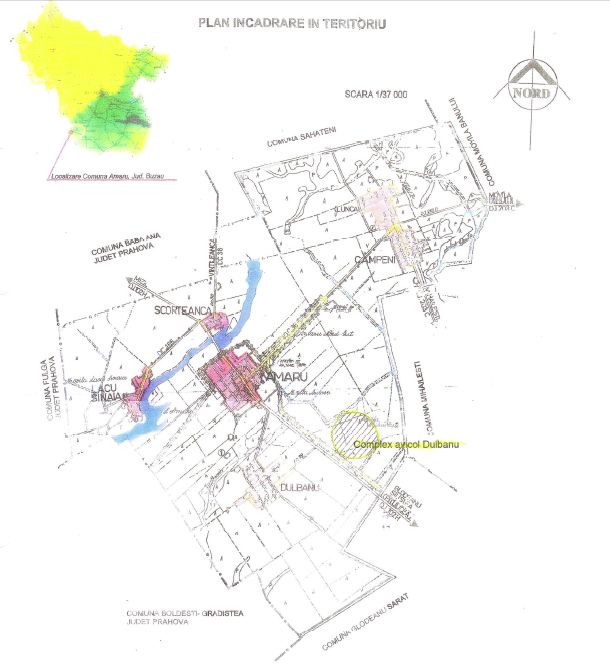 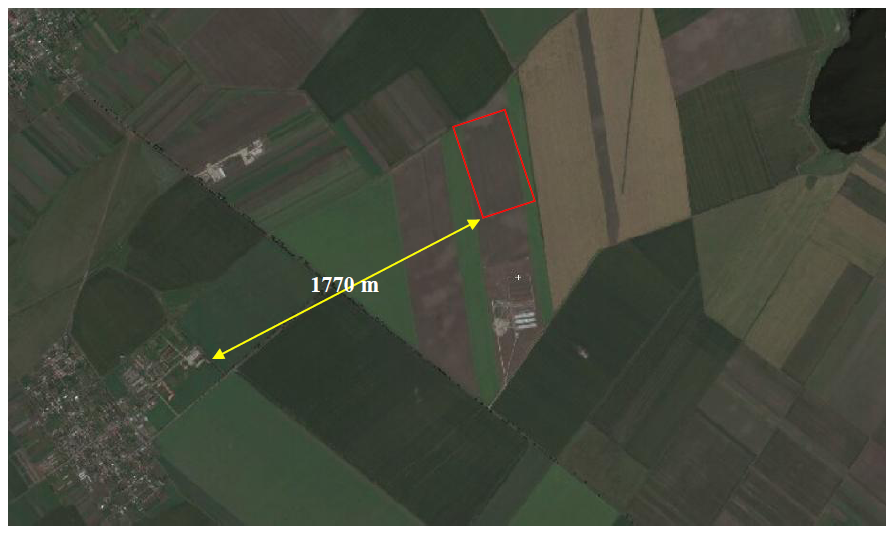 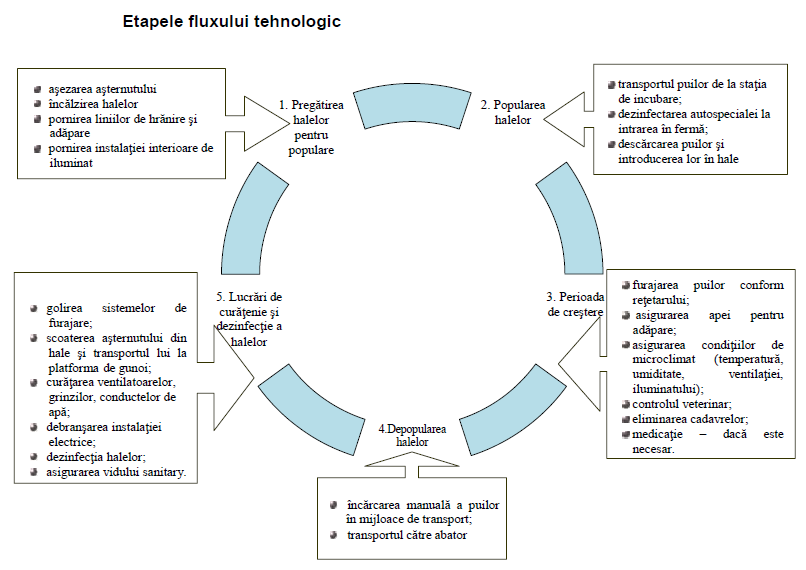 ANEXA II –  Modelul Raportului Anual de Mediu (RAM) – va fi pus la dispoziţie               operatorului în format electronic    Date generaleConsumuri de materii primeProducțieConsum de energie și combustibiliReclamațiiConsumuri de apă Emisii în aer Notă: se vor anexa copii ale buletinelor de analiză efectuateEmisii în apăNotă: se vor anexa copii ale buletinelor de analiză efectuateCalitatea apei subteraneNotă: se vor anexa copii ale buletinelor de analiză efectuateGestionarea deşeurilorDenumirea comercială/compozițieImpactul asupra mediuluiImpactul asupra mediuluiImpactul asupra mediuluiDenumirea comercială/compozițieCategoriePericulozitateFraze de riscSANIBIOTECPericulosProvoacă  arsuri;Iritant pentru sistemul respirator;Nociv prin inhalare şi înghiţire;Provoacă sensibilitate prin inhalare şi în contact cu pielea. Risc pentru mediu – foarte toxic pentru organismele acvatice.H 226,               H 301,                  H 302,                        H 304,                       H 314,                         H 315,                          H 317,                H 331,                          H 334,                         H 400,                        H 410,                          H 411VIREXPericulosProvoacă arsuri grave ale pielii și lezarea ochilor;              Nociv în caz de îngițire sau inhalare;                  Toxic pentru mediul acvatic cu efecte pe termen lung;                      În ontact cu acizii, degajă un gaz toxic;H 314,                     H 302 + H 332,                 H 411, EUH 031VIRAKIL NGPericulosFoarte toxic pentru organismele acvatice;Provoacă sensibilitate prin inhalare şi în contact cu pielea;Nociv în caz de inhalare sau înghiţire;Cauzează arsuri grave.R 50R 42/43R 20/22R 35AQUAZIX PLUSPericulos În contact cu materiale combustibile poate provoca incendiu; Provoacă arsuri;Nociv prin inhalare și prin închițireToxic pentru organismele acvatice, deși produsul sedescompune ușor în apă și oxigen;R 8R 20/22R 34FUMAGRI OPPPericulosPoate agrava un incendiu, oxidant;                     Provoacă iritarea pielii;                Provoacă o iritare gravă aochilor;                  Poate provoca iritarea căilor respiratorii;                       Toxic pentru mediu acvatic cu efecte pe termen lungH 272,                      H 315,           H 319,             H 335,                  H 411Intra HydrocarePericulosPoate provoca incendiu sau explozie, putenic oxidant;                   Nociv în caz de inhalare;                           Nociv în caz de înghițire;                   Provoacă arsuri grave ale pielii și lezarea ochilorH 271,                H 332,                 H 301,            H 314BIOCIDAL Product- TP3PericulosNociv în caz de înghițire;              Provoacă arsuri grave ale pielii și lezarea ochilor;                    Poate provoca o reacție alergică a pielii;                           Nociv prin inhalare;      Poate provoca simptome de alergie sau astm sau dificultăți de respirație în caz de  inhalare;                        Poate provoca iritarea căilor respiratorii;              Nociv pentru mediu acvatic cu efecte de lungă duratăH 302,                H 314,                H 317,                 H 332,              H 334,              H 335,                 H 400,                   H 412ALKAFOAMLichid corozivNociv în caz de înghițire;              Provoacă arsuri grave ale pielii și lezarea ochilor;                    Provoacă leziuni oculare grave;                Provoaca o iritare gravă a ochilorH 302,                H 314,                H 318,                 H 319              ARPON GPericulosFoarte toxic pentru mediul acvatic cu efecte pe termen lung;       Poate fi mortal în caz de înghițire și de pătrundere în căile respiratorii;   Lichid și vapori inflamabili;    Provoaca iritarea pielii;   Poate provoca somnolență sau amețeală                                                                              H 410,         H 304,                   H 226,               H 315,          H 336 SANITAS FORTE VETPericulosNociv prin inhalare si prin înghiţire;Foarte toxic pentru mediul acvatic cu efecte pe termen lung;       Poate provoca simptome de alergie sau astm sau dificultăți de respirație în caz de  inhalare;     Provoacă arsuri grave ale pielii și lezarea ochilor;    Poate provoca o reacție alergică a pielii;                       Poate provoca iritarea căilor respiratorii;                                                               H 302 + H 332, H 410, H 334,                H 314,       H 317,                 H 335HPPA PericulosNociv în caz de înghițire;            Provoacă  arsuri grave  ale pielii și lezarea ochilor;    Poate provoca iritarea căilor respiratorii;      Pericol de incendiu în caz de încălzire;          Poate fi corosiv pentru metale;           Provoacă leziuni oculare grave;          Foarte toxic pentru mediul acvatic cu efecte pe termen lung;                              Nociv în contact cu pielea;                       Nociv în caz de inhalare;H 302,              H 314,                H 335,               H 242,             H 290,              H 318,                 H 410,               H 312,             H 332VIROSHIELDPericulosNociv în caz de înghițire;                             Foarte toxic pentru mediul acvatic;                       Poate provoca simptome de alergie sau astm sau dificultăți de respirație în caz de  inhalare;             Provoacă  arsuri grave  ale pielii și lezarea ochilor;                   Poate provoca o reacție alergică a pielii;                       H 302,             H 400,              H 334,               H 314,              H 317Ape menajere uzate:Ape menajere uzate:Ape uzate tehnologice:Ape uzate tehnologice:Vzi max2,3 mcVzi max5,4 mcVzi med1,9 mcVzi med4,5 mcVzi min1,4 mcVzi min3,4 mcQorar max0,00003 mc/sQorar max0,00006 mc / sVanual0,76 mii mcVanual1,78 mii mcCombustibil utilizatGaz metanConsum combustibil12,7 Nmc/hPutere  48 kW Combustibil utilizatpaleti Consum combustibil919 tPutere cazan27000 kWDimensiuni coşD= 300 mm, H=2 mProcesul tehnologicSursă punctiformă de emisieDenumire poluanţiActivitatea de crestere a puilor în haleSistemul de ventilatie al halelorde crestereNH3Activitatea de crestere a puilor în haleSistemul de ventilatie al halelorde crestereH2SActivitatea de crestere a puilor în haleSistemul de ventilatie al halelorde cresterePulberiFunctionarea centralelor  termice, cu gaze naturale, care asigura agentul termic în hale şi filtru sanitar/centrala cu combustibil solid- peleti din paie si resturi vegetale Sistemul de evacuare a gazelorarse/ Cosuri cu tiraj forţat/ cos de evacuare gaze arsePulberiFunctionarea centralelor  termice, cu gaze naturale, care asigura agentul termic în hale şi filtru sanitar/centrala cu combustibil solid- peleti din paie si resturi vegetale Sistemul de evacuare a gazelorarse/ Cosuri cu tiraj forţat/ cos de evacuare gaze arseCOFunctionarea centralelor  termice, cu gaze naturale, care asigura agentul termic în hale şi filtru sanitar/centrala cu combustibil solid- peleti din paie si resturi vegetale Sistemul de evacuare a gazelorarse/ Cosuri cu tiraj forţat/ cos de evacuare gaze arseNO2Functionarea centralelor  termice, cu gaze naturale, care asigura agentul termic în hale şi filtru sanitar/centrala cu combustibil solid- peleti din paie si resturi vegetale Sistemul de evacuare a gazelorarse/ Cosuri cu tiraj forţat/ cos de evacuare gaze arseSO2Activitatea de depozitare temporara a dejectiilor sinămoluri de la separatorele de nisip Batal pentru depozitareadejecţiilor( care aparţine SC VIS AGRI SRL)NH3Activitatea de depozitare temporara a dejectiilor sinămoluri de la separatorele de nisip Batal pentru depozitareadejecţiilor( care aparţine SC VIS AGRI SRL)CH4Activitatea de depozitare temporara a dejectiilor sinămoluri de la separatorele de nisip Batal pentru depozitareadejecţiilor( care aparţine SC VIS AGRI SRL)H2SActivitatea de depozitare temporara a dejectiilor sinămoluri de la separatorele de nisip Batal pentru depozitareadejecţiilor( care aparţine SC VIS AGRI SRL)MirosuriActivitatea de incinerare a cadavrelor de puiSistemul de evacuare a gazelor arse - coşul de fum a incineratorului              COActivitatea de incinerare a cadavrelor de puiSistemul de evacuare a gazelor arse - coşul de fum a incineratorului              SO2Activitatea de incinerare a cadavrelor de puiSistemul de evacuare a gazelor arse - coşul de fum a incineratorului              NOxActivitatea de incinerare a cadavrelor de puiSistemul de evacuare a gazelor arse - coşul de fum a incineratorului            PulberiSursa generatoarePuncte de emisiePoluanţii emişiLimite admise conform Ord.  462/1991 [mg/Nm3]Centralele termice  murale cu gaze naturaleSistemul de evacuare a gazelor arse - cu tiraj forţatCOSO2NOxPulberi100353505Centrala termica cu combustibil solid – peleti din paie si resturi vegetaleCos de evacuare gaze arse COSO2NOxPulberi                  Substanța organică exprimată în carbon total(C)250                                  2000                     500                   100                                                         50Incinerare a cadavrelor de puiSistemul de evacuare a gazelor arse - Coşul incineratoruluiPulberi totale 355 mg/NmcIncinerare a cadavrelor de puiSistemul de evacuare a gazelor arse - Coşul incineratoruluicarbon organic total ( exprimat în C)5 mg/NmcIncinerare a cadavrelor de puiSistemul de evacuare a gazelor arse - Coşul incineratoruluiacid  clorhidric ( HCl) ( exprimat în Cl-)5 mg/NmcIncinerare a cadavrelor de puiSistemul de evacuare a gazelor arse - Coşul incineratoruluiacid fluorhidric ( HF) ( exprimat în F-)            1 mg/NmcIncinerare a cadavrelor de puiSistemul de evacuare a gazelor arse - Coşul incineratoruluioxizi de azot ( NOX)  ( exprimaţi în NO2 )        300 mg/NmcIncinerare a cadavrelor de puiSistemul de evacuare a gazelor arse - Coşul incineratoruluioxizi de sulf ( SOx) ( exprimaţi în SO2)       25 mg/NmcIncinerare a cadavrelor de puiSistemul de evacuare a gazelor arse - Coşul incineratoruluimonoxid de carbon         50 mg/NmcIncinerare a cadavrelor de puiSistemul de evacuare a gazelor arse - Coşul incineratoruluimetale grele :mercur ( Hg)                 0,05 mg/NmcIncinerare a cadavrelor de puiSistemul de evacuare a gazelor arse - Coşul incineratoruluicadmiu ( Cd) + titan ( Ti)0,05 mg/Nmc Incinerare a cadavrelor de puiSistemul de evacuare a gazelor arse - Coşul incineratoruluialte metale grele :Sb+As+Pb+Cr+Co+Cu+Mn+Ni +Sn+V0,5 mg/Nmc Incinerare a cadavrelor de puiSistemul de evacuare a gazelor arse - Coşul incineratoruluidioxină şi furani0,1 mg/Nmc Sursa generatoareNatura apei/fermăMod de evacuare/ fermăActivitatea de igienizare a halelor (spălarea halelor după finalizarea ciclului de creştere, inclusiv spălarea platformei betonate după evacuarea dejecţiilor solide)Ape uzate tehnologice colectate gravitaţional de la cele 8 hale, prin intermediul unor rigole exterioare deschise, fiecare prevăzută cu câte un separator de nisip (nămol) şi evacuate în continuare printr- o conductă din PVC KG CU Dn = 250-315 mm şi dirijate gravitaţional spre   un bazin vidanjabil/ferma, etanş, din beton armat, fiecare cu V = 500 mc ;Evacuare: preluare prin vidanjare şi împrăştiere pe terenuri agricole, după o diluţie prealabilă, cu apele meteorice colectate de pe suprafata  amplasamentului.ActivitateaadministrativăApe uzate menajere-Stocare în bazin betonat vidanjabil V= 100 mc; -Evacuare prin vidanjare conform Contractului nr.431din 29.01.2015PrecipitaţiiApe meteorice de pe amplasament- Colectate de pe clădirile fermei şi din incintele amenajate ale acestora, se scurg gravitaţional, prin intermediul unor conducte din PVC KG cu Dn = 160 mm, în reţelele de canalizare pentru apele tehnologice uzate, prin intermediul cărora ajung în bazinele de colectare-stocare temporară a apelor tehnologice uzate, realizându-se astfel o diluţie naturală a apelor rezultate de la igienizarea periodică a halelor de creştere a puilor şi utiliyarea acestore după 3-4 luni ca ingrăşământ natural.SursaCategoriaMod de eliminareActivitatea de creştere a pasărilorDejecţii animaliere (02.01.06 )Depozitare temporară (până la stabilizare/fermentare timp de 6 luni) la batalul impermeabilizat, amplasat la cca. 7 km, în câmp care aparţine SC VIS AGRI SRL.Dejecţiile se vor distribui pe terenurile agricole administrate de unitate sau în baza contractelor încheiate cu utilizatorii dejecţiilor fermentate.Activitatea de creştere a pasărilorDeşeuri de ţesute animale (02.01.02) Deşeuri vor fi depozitate temporar în camera dotată cu lăzi frigorifice, după care vor fi eliminate în condiţiile prevăzute de normele sanitar- veterinare. În acest caz deşeurile vor fi preluate de o firmă autorizată.                             Sunt date spre incinerare S.C. CLEAN TECH INTERNATIONAL  S.R.L. conform contractului din data16.07.2012  În cazul în care nu pot fi preluate de această societate deșeurile sunt incinerate în incinerator propriu, în condiţiile prevăzute de normele sanitar- veterinare.Deşeuri asimilabile din industrieDeşeuri de ambalaje hârtie şi carton (15.01.01)Se vor depozita în cadrul fermei într-un spaţiu special amenajat până la preluarea de  către o firmă autorizată pentru valorificarea deşeurilor din hârtie şi cartonActivitatea de întreţinere curentă şi casareDeşeuri din activitatea sanitar- veterinară (18.02.02*)  Se vor depozita în cadrul fermei într-un spaţiu special amenajat, până la preluarea de  către o firmă autorizată pentru valorificarea  acestui tip de deşeu.Activitatea din sediul administrativDeşeuri menajere (20.03.01)Se vor depozita în pubele şi apoi eliminate prin agent de salubritate autorizat.Echipament de lucru şi de protecţia personaluluiDeşeuri textile (15.02.03)Se vor depozita în cadrul fermei într-un spaţiu special amenajat până la preluarea de  către o firmă autorizată pentru valorificarea deşeurilor textileDEEEDEEE20 01 21*	-Tuburi fluorescente şi alte deşeuri cu conţinut de mercur16 02 13*	-Echipamente casate cu conţinut de componente periculoase, altele decât cele specificate de la 16 02 09 la 16 02 12Se vor depozita temporar în cadrul fermei într-un spaţiu special amenajat până la preluarea de către o firmă autorizată.Activităţi de incinerare a cadavrelor de păsăriCenuşi de ardere şi zguri (19.01.12)Depozitare temporară în recipient special până la preluarea de către un operator autorizat.Activitatea de creştere a pasărilor Cenuşi de ardere şi zguri (19.01.12)centrala termica – combustibil solid – pelețiDepozitare temporară în recipient special, este preluata odata cu dejectiile si folosita ca ingrasamant pe terenurile agricole.Nr. crt.Sursa  generatoarePoluanți analizați Frecvența de prelevare a probei și analiza poluanțilorMetoda de prelevareMetoda de analiză1. Coș centrala  termică cugaze naturaleCOAnualSR ISO 10396/ 2001SR ISO 12039/ 20011. Coș centrala  termică cugaze naturaleSOxAnualSR ISO 10396/ 2001SR ISO 7935/20051. Coș centrala  termică cugaze naturaleNOxAnualSR ISO 10396/ 2001SR ISO10849/19961. Coș centrala  termică cugaze naturalePulberi în suspensieAnualSR ISO 10396/ 2001SR EN 13284-1/20022.Coşul de fum al incineratoruluiPulberi totaleLa solicitarea APM BuzăuMetoda gravimetrica2.Coşul de fum al incineratoruluicarbon organic total ( exprimat în C)La solicitarea APM BuzăuSR ISO 10396/ 20012.Coşul de fum al incineratoruluiacid  clorhidric ( HCl) ( exprimat în Cl-)La solicitarea APM BuzăuMetoda colorimetrică2.Coşul de fum al incineratoruluiacid fluorhidric ( HF) ( exprimat în F-)La solicitarea APM BuzăuMetoda colorimetrică2.Coşul de fum al incineratoruluioxizi de azot ( NOX)  ( exprimaţi în NO2 )La solicitarea APM BuzăuSR ISO 10396/ 20012.Coşul de fum al incineratoruluioxizi de sulf ( SOx) ( exprimaţi în SO2)La solicitarea APM BuzăuSR ISO 10396/ 20012.Coşul de fum al incineratoruluimonoxid de carbonLa solicitarea APM BuzăuSR ISO 10396/ 20012.Coşul de fum al incineratoruluimetale grele :mercur ( Hg)La solicitarea APM BuzăuEN 12341/1997 Merck2.Coşul de fum al incineratoruluicadmiu ( Cd) + titan ( Ti)La solicitarea APM BuzăuEN 12341/1997 Merck2.Coşul de fum al incineratoruluialte metale grele :Sb+As+Pb+Cr+Co+Cu+Mn+Ni +Sn+VLa solicitarea APM BuzăuEN 12341/1997 Merck2.Coşul de fum al incineratoruluidioxină şi furaniLa solicitarea APM BuzăuMetoda automata cu detector prin fotoionozareLoculrecoltăriiData și ora recoltării Începere/ terminareCapacitatea de funcționare a inastalațieiNoxeVal. Calculată a emisiilor în cond. De referințăParametrii auxiliari:                       - Debitul gazelor evacuate;                       - Temperatură gazelor evacuate.123456RaportFrecvența raportăriiData de depunere a raportuluiRaportul Anual de Mediu (RAM)AnualPână la 01 februarie al fiecărui  an pentru anul precedent.Raportul anual pentru Registrul european al poluanţilor emişi şi transferaţi, conform HG nr. 140/2008 (EPRTR)AnualPână la 30 aprilie al fiecărui an pentru anul anteriorRaportarea evidenţei gestiunii deşeurilor la A.P.M. Buzău, potrivit H.G. nr. 856/2002AnualPână la sfârșitul lunii februarie a fiecărui an (conform prevederilor art. 49, alin. (1) din Legea nr. 211/2011)Raportarea accidentelor de mediuCu ocazia produceriiLa 24 de ore după producereRaportarea investiţiilor şi cheltuielilor de mediuLunarPână la data de  fiecărei luni pentru luna anterioarăPlan de închidere a amplasamentului în cazul încetării temporare sau definitive a unei părţi din instalaţie-La data produceriiMonitorizareaemisiilor în aerAnualPână la 01 februarie al fiecărui  an pentru anul precedent.. Ca parte a RAMZgomot Anual, urmând a fi incluse anual în R.A.M.Zece zile de la încheierea anului pentru care se face raportarea.Reclamaţii (acolo unde apar)Ori de câte ori aparPână la 01 februarie al fiecărui  an pentru anul precedent.RaportData de depunere  a raportuluiNotificările în caz de oprire/pornire programată a instalaţieiCu 48 de ore înaintea opririi/porniriiPlan de închidere definitivă(dezafectare) a instalaţieiConform prevederilor legaleDenumirea operatoru lui Data notificăriiSituaţia de funcţionare necorespunzătoare semnalatăNr. de ore de funcţionare necorespunzătoareMăsuri de remediere a funcţionării necorespunză toareData remedieriiNr. total de ore de funcţionare necorespunzătoare cumulate anualA.P.M. BuzăuAgenţia pentru Protecţia Mediului BuzăuAnualToată perioada sau părţi ale unei perioade de 12 luni consecutiveAdministraţie localăComuna AmaruBAT Cea Mai Bună Tehnică DisponibilăCATComisia de Analiză TehnicăCBO5Consum Biologic de Oxigen la 5 zileCCOConsum Chimic de OxigenCEDCatalogul European al Deşeurilor (94/3/EEC aşa cum a fost modificată)dB(A)Decibeli (ponderaţi)Din 2 în 2 aniO dată la 2 aniGhidul Tehnic GeneralGhidul aprobat prin OM 36/2004I.P.P.C.Controlul Integrat al PoluăriiLeqNivelul echivalent de zgomot continuuLimita fluxului masicO Valoare Limită de Emisie care este exprimată ca fiind masa maximă a unei substanţe care poate fi emisă pe unitatea de timp. De obicei, limita este exprimată în kilograme pe oră (kg/h)Locaţia activităţiiSat Amaru, comuna AmaruLocaţie sensibilă la zgomotOrice locuinţă, hotel sau pensiune, centru de tratament, centru de învăţământ, loc de cult sau distracţie sau orice altă amenajare sau zonă cu atracţie ridicată care, pentru propria funcţionare, necesită absenţa zgomotului la un nivel supărătorLunarCel puţin de 12 ori pe an la intervale de aproximativ o lunăOperaţiunea de eliminare a deşeurilorÎnseamnă orice operaţiune de eliminare a deşeurilor inclusă în Legea nr. 211/2011 privind regimul deşeurilor.RAMRaportul Anual de MediuEPRTR Registrul European al Poluanţilor Emişi şi TransferaţiSăptămânalÎn timpul tuturor săptămânilor de exploatare a instalaţiei, iar în cazul emisiilor, când realmente apar emisii; cu maxim o măsurătoare pe săptămânătTone VLEValori Limită de EmisieZiOrice perioadă de 24 de oreZilnicÎn timpul tuturor zilelor de exploatare a instalaţiei, iar în cazul emisiilor, când realmente apar emisii; cu maxim o măsurătoare pe zi.Titularul autorizaţieiSC VIS  CAMPI  SRLZiOrice perioadă de 24 de oreZilnicÎn timpul tuturor zilelor de exploatare a instalaţiei, iar în cazul emisiilor, când realmente apar emisii; cu maxim o măsurătoare pe ziStudiul OSPAStudiul agrochimic elaborat de Oficiul de Studii Pedologice si AgrochimiceIdentificarea dispozitivuluiNumele instalaţieiAdresa instalatieiCod poştal /Cod ţarăCoordonatele amplasamentului (latitudine N, longitudine E)Nord                                       EstCodul CAEN (4 cifre sub forma xxxx)Activitatea principalăVolumul producţieiAutoritatea de reglementareNumărul instalaţiilorNumărul orelor de funcţionare pe anNumărul angajaţilorNumărul autorizaţiei de mediuPersoana de contactTelefon nr.Fax nr.Adresa E-mailTip materie primăUnitate de măsurăConsum anula realizatTip produsUnitate de măsuraProducţie maxima proiectataProducţie anuala realizataEnergie electrica şi combustibili utilizaţiUnitatea de măsurăConsum anualReclamaţii de mediuNumărSoluţionareObservaţiiReclamaţii primiteCategorii de reclamaţii• Miros• Zgomot• Apa• Aer• Procedurale• DiverseSursa proprie/terţiUnitatea de măsurăConsum anualApă subteranăApă de suprafaţăApă municipalăNr. crt. Sursa/ Echipament de poluareCoșCombustibil utilizatPoluantVLE (mg/ Nm3)VLE (mg/ Nm3)Valoare măsurată (mg/ Nm3)Tip monitorizare continua/ discontinuaSursa generatoareNatura apeiPunct de evacuare/ prelevare ape uzatePoluanţi existenţi în apa uzatăV.L.E. Conf. Autorizaţiei de gospodarirea apelor (mg/l) VLE măsurat (mg/l)Locul prelevării probeiIndicator de calitate analizatValoarea înregistrată la momentul autorizării (mg/l)Valoarea măsurata (mg/l)Nr. crt.SursaDenumire deşeuCod deşeu conform H.G.856/2002Generare(t)Generare(t)Valorificare (t)Valorificare (t)Valorificare (t)Eliminare (t)Eliminare (t)Eliminare (t)Stoc lunaNr. crt.SursaDenumire deşeuCod deşeu conform H.G.856/2002lunacumulatlunacumulatAgent economic valorificator/ eliminatorlunacumulatAgent economic valorificator/ eliminatorStoc lunaREGISTRU SUBSTANTE/PREPARATE CHIMICE PERICULOASEintocmit conform prevederilor OUG nr. 195/2005 privind protectia mediului, Cap. III, Atr. 28, lit. bintocmit conform prevederilor OUG nr. 195/2005 privind protectia mediului, Cap. III, Atr. 28, lit. bNr. Crt.Substanta chimica periculoasa (Preparatul ch. Peric.)Data intrarii in societateCantitate intrata, (unit.mas.)CaracteristiciAmbalaje/tip SP intrataLoc asigurareFise tehnice de securitateObservatiiNume prenume Semnatura